No. 29	p. 1121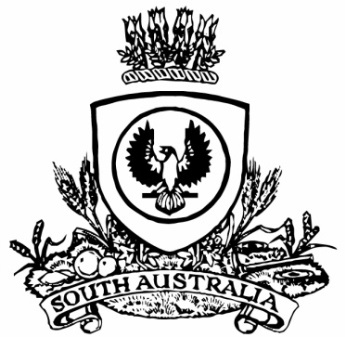 THE SOUTH AUSTRALIANGOVERNMENT GAZETTEPublished by AuthorityAdelaide, Thursday, 12 May 2022ContentsGovernor’s InstrumentsAppointmentsDepartment of the Premier and CabinetAdelaide, 12 May 2022His Excellency the Administrator in Executive Council has been pleased to appoint judicial officers to the auxiliary pool for a period commencing on 12 May 2022 and expiring on 30 June 2022, it being a condition of appointment that the powers and jurisdictions of office should only be exercised during the time or times the actual duties are being undertaken, but at no other time throughout the period of appointment - pursuant to the provisions of the Judicial Administration (Auxiliary Appointments and Powers) Act 1988.John Gerard Fahey as an Auxiliary Magistrate of South Australia and an Auxiliary Master of the District Court of South AustraliaDerek Yorke Nevill Sprod as an Auxiliary Magistrate of South AustraliaYoong Fee Chin as an Auxiliary Magistrate of South AustraliaBy command,Kyam Joseph Maher, MLCFor PremierAGO0026-22CSDepartment of the Premier and CabinetAdelaide, 12 May 2022His Excellency the Administrator in Executive Council has been pleased to appoint Teresa Marie Anderson to act in the office of Magistrate on an auxiliary basis, for a period commencing on 16 July 2022 and expiring on 30 June 2023, it being a condition of appointment that the powers and jurisdictions of office should only be exercised during the time or times the actual duties are being undertaken, but at no other time throughout the period of appointment - pursuant to the provisions of the Judicial Administration (Auxiliary Appointments and Powers) Act 1988.By command,Kyam Joseph Maher, MLCFor PremierAGO0026-22CSProclamationsSouth AustraliaDisability Inclusion (Restrictive Practices—NDIS) Amendment Act (Commencement) Proclamation 20221—Short titleThis proclamation may be cited as the Disability Inclusion (Restrictive Practices—NDIS) Amendment Act (Commencement) Proclamation 2022.2—Commencement of ActThe Disability Inclusion (Restrictive Practices—NDIS) Amendment Act 2021 (No 18 of 2021) comes into operation on 30 May 2022.Made by the Administratorwith the advice and consent of the Executive Councilon 12 May 2022South AustraliaYouth Court (Designation and Classification of Magistrate) Proclamation 2022under section 9 of the Youth Court Act 19931—Short titleThis proclamation may be cited as the Youth Court (Designation and Classification of Magistrate) Proclamation 2022.2—CommencementThis proclamation comes into operation on 16 July 2022.3—Designation and classification of magistrateThe auxiliary magistrate named in Schedule 1 is—	(a)	designated as a magistrate of the Youth Court of South Australia; and	(b)	classified as a member of the Court's ancillary judiciary.Schedule 1—Magistrate of the CourtTeresa Marie AndersonMade by the Administratorwith the advice and consent of the Executive Councilon 12 May 2022South AustraliaYouth Court (Designation and Classification of Magistrates) Proclamation 2022under section 9 of the Youth Court Act 19931—Short titleThis proclamation may be cited as the Youth Court (Designation and Classification of Magistrates) Proclamation 2022.2—CommencementThis proclamation comes into operation on the day on which it is made.3—Designation and classification of magistratesThe auxiliary magistrates named in Schedule 1 are—	(a)	designated as magistrates of the Youth Court of South Australia; and	(b)	classified as members of the Court's ancillary judiciary.Schedule 1—Magistrates of the CourtJohn Gerard FaheyDerek Yorke Nevill SprodYoong Fee ChinMade by the Administratorwith the advice and consent of the Executive Councilon 12 May 2022RegulationsSouth AustraliaHarbors and Navigation (Fees) Amendment Regulations 2022under the Harbors and Navigation Act 1993ContentsPart 1—Preliminary1	Short title2	CommencementPart 2—Amendment of Harbors and Navigation Regulations 20093	Amendment of Schedule 14—Fees and levies4	Facilities levy5	FeesPart 3—Transitional provision4	Transitional provisionPart 1—Preliminary1—Short titleThese regulations may be cited as the Harbors and Navigation (Fees) Amendment Regulations 2022.2—CommencementThese regulations come into operation on the day on which they are made.Part 2—Amendment of Harbors and Navigation Regulations 20093—Amendment of Schedule 14—Fees and leviesSchedule 14, clauses 4 and 5—delete clauses 4 and 5 and substitute:4—Facilities levy	(1)	The amount of a facilities levy set out in this clause is the amount payable if registration of the vessel is for a 12 month period.	(2)	If a vessel is registered for a period other than 12 months, a pro rata adjustment is to be made to the amount of the facilities levy set out in this clause by applying the proportion that the number of months in the period of registration bears to 12 months and then rounding the amount up to the nearest dollar.5—FeesPart 3—Transitional provision4—Transitional provision	(1)	The fees prescribed in respect of an application for registration (and any facilities levy payable on the registration) by Schedule 14 of the Harbors and Navigation Regulations 2009, as amended by these regulations, apply where the relevant registration is to take effect on or after 1 July 2022.	(2)	All other fees prescribed by Schedule 14 of the Harbors and Navigation Regulations 2009, as amended by these regulations, apply from 1 July 2022.	(3)	Despite regulation 3 of these regulations—	(a)	the fees prescribed in respect of an application for registration (and any facilities levy payable on the registration) by Schedule 14 of the Harbors and Navigation Regulations 2009, as in force immediately before the commencement of these regulations, continue to apply where the relevant registration is to take effect before 1 July 2022; and	(b)	all other fees prescribed by Schedule 14 of the Harbors and Navigation Regulations 2009, as in force immediately before the commencement of these regulations, continue to apply until 1 July 2022.Editorial note—As required by section 10AA(2) of the Legislative Instruments Act 1978, the Minister has certified that, in the Minister's opinion, it is necessary or appropriate that these regulations come into operation as set out in these regulations.Made by the Administratorwith the advice and consent of the Executive Councilon 12 May 2022No 20 of 2022South AustraliaMotor Vehicles (Fees) Amendment Regulations 2022under the Motor Vehicles Act 1959ContentsPart 1—Preliminary1	Short title2	CommencementPart 2—Amendment of Motor Vehicles Regulations 20103	Amendment of regulation 77—Reduced registration fees—prescribed amounts4	Substitution of Schedule 1Schedule 1—FeesPart 3—Transitional provision5	Transitional provisionPart 1—Preliminary1—Short titleThese regulations may be cited as the Motor Vehicles (Fees) Amendment Regulations 2022.2—Commencement	(1)	Subject to subregulation (2), these regulations come into operation on the day on which they are made.	(2)	Regulation 3 comes into operation on 1 July 2022.Part 2—Amendment of Motor Vehicles Regulations 20103—Amendment of regulation 77—Reduced registration fees—prescribed amounts	(1)	Regulation 77(1)—delete "section 34(1)" and substitute:sections 34(1) and 37(2)	(2)	Regulation 77(2)—delete subregulation (2)4—Substitution of Schedule 1Schedule 1—delete the Schedule and substitute:Schedule 1—FeesPart 3—Transitional provision5—Transitional provision	(1)	The fees prescribed in respect of the issue or renewal of—	(a)	the registration of a motor vehicle; or	(b)	a learner's permit, driver's licence or motor driving instructor's licence,by Schedule 1 of the Motor Vehicles Regulations 2010, as substituted by these regulations, apply where the issue or renewal is to take effect on or after 1 July 2022.	(2)	All other fees prescribed by Schedule 1 of the Motor Vehicles Regulations 2010, as substituted by these regulations, apply from 1 July 2022.	(3)	Despite regulation 4 of these regulations—	(a)	the fees prescribed in respect of the issue of renewal of—	(i)	the registration of a motor vehicle; or	(ii)	a learner's permit, driver's licence or motor driving instructor's licence,by Schedule 1 of the Motor Vehicles Regulations 2010, as in force immediately before the commencement of regulation 4 of these regulations, continue to apply where the issue or renewal is to take effect before 1 July 2022; and	(b)	all other fees prescribed by Schedule 1 of the Motor Vehicles Regulations 2010, as in force immediately before the commencement of regulation 4 of these regulations, continue to apply until 1 July 2022.Editorial note—As required by section 10AA(2) of the Legislative Instruments Act 1978, the Minister has certified that, in the Minister's opinion, it is necessary or appropriate that these regulations come into operation as set out in these regulations.Made by the Administratorwith the advice and consent of the Executive Councilon 12 May 2022No 21 of 2022South AustraliaMotor Vehicles (National Heavy Vehicles Registration Fees) Amendment Regulations 2022under the Motor Vehicles Act 1959ContentsPart 1—Preliminary1	Short title2	CommencementPart 2—Amendment of Motor Vehicles (National Heavy Vehicles Registration Fees) Regulations 20083	Amendment of regulation 7—Registration fees for 2021/2022 financial yearPart 3—Transitional provision4	Transitional provisionPart 1—Preliminary1—Short titleThese regulations may be cited as the Motor Vehicles (National Heavy Vehicles Registration Fees) Amendment Regulations 2022.2—CommencementThese regulations come into operation on the day on which they are made.Part 2—Amendment of Motor Vehicles (National Heavy Vehicles Registration Fees) Regulations 20083—Amendment of regulation 7—Registration fees for 2021/2022 financial year	(1)	Regulation 7, heading—delete "2021/2022" and substitute:2022/2023	(2)	Regulation 7, Tables 1 and 2—delete the Tables 1 and 2 and substitute:Table 1—Registration fees (road use component)Table 2—Registration fees (regulatory component)Part 3—Transitional provision4—Transitional provision	(1)	The fees prescribed in respect of the issue or renewal of the registration of a motor vehicle by the Motor Vehicles (National Heavy Vehicles Registration Fees) Regulations 2008, as amended by these regulations, apply where the issue or renewal is to take effect on or after 1 July 2022.	(2)	Despite regulation 3 of these regulations, the fees prescribed in respect of the issue or renewal of the registration of a motor vehicle by the Motor Vehicles (National Heavy Vehicles Registration Fees) Regulations 2008, as in force immediately before the commencement of these regulations, continue to apply where the issue or renewal is to take effect before 1 July 2022.Editorial note—As required by section 10AA(2) of the Legislative Instruments Act 1978, the Minister has certified that, in the Minister's opinion, it is necessary or appropriate that these regulations come into operation as set out in these regulations.Made by the Administratorwith the advice and consent of the Executive Councilon 12 May 2022No 22 of 2022State Government InstrumentsAssociations Incorporation Act 1985Order Pursuant to Section 42(2)Dissolution of AssociationWHEREAS the CORPORATE AFFAIRS COMMISSION (the Commission) pursuant to section 42(1) of the Associations Incorporation Act 1985 (the Act) is of the opinion that the undertaking or operations of AUSTRALIAN AND NEW ZEALAND ASSOCIATION OF BELLRINGERS INCORPORATED (the Association) being an incorporated association under the Act are being carried on, or would more appropriately be carried on by a company limited by guarantee incorporated under the Corporations Act 2001 (Cth) AND WHEREAS the Commission was on 1 February 2022 requested by the Association to transfer its undertaking to AUSTRALIAN AND NEW ZEALAND ASSOCIATION OF BELLRINGERS LIMITED (Australian Company Number  656 214 489), the Commission pursuant to section 42(2) of the Act DOES HEREBY ORDER that on 12 May 2022, the Association will be dissolved, the property of the Association becomes the property of AUSTRALIAN AND NEW ZEALAND ASSOCIATION OF BELLRINGERS LIMITED and the rights and liabilities of the Association become the rights and liabilities of AUSTRALIAN AND NEW ZEALAND ASSOCIATION OF BELLRINGERS LIMITED.Given under the seal of the Commission at Adelaide Dated: 9 May 2022Lauren HillikerA delegate of the Corporate Affairs CommissionEducation and Children’s Services Regulations 2020Notice of Policy by the Minister for Education, Training and SkillsPURSUANT to Regulation 12(1) of the Education and Children’s Services Regulations 2020, I, the Minister for Education, Training and Skills publish a policy for the purposes of the enrolment of a child at Glenelg Primary School on or after 2 May 2022:SCHOOL ZONEGlenelg Primary SchoolA school zone is a defined area from which the school accepts its core intake of students. The school zone for Glenelg Primary School is within the area bordered by the black line on the map below. Students residing within this zone are eligible to be enrolled at Glenelg Primary School and will be given priority enrolment.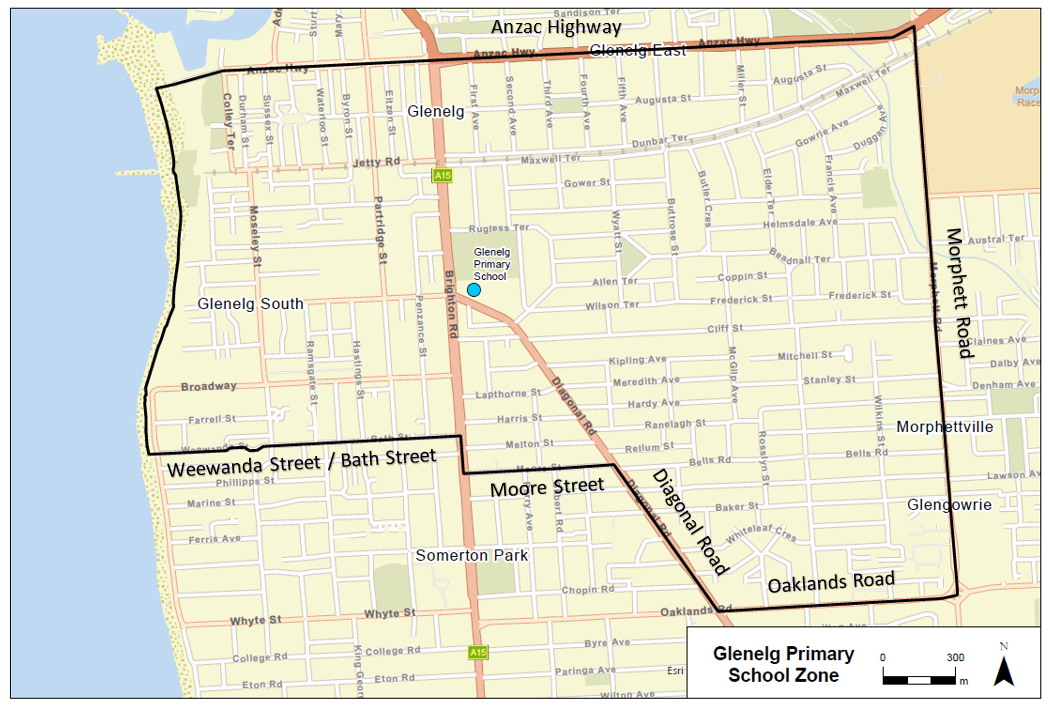 An online map of the Glenelg Primary School zone and a search tool to indicate if a home address is within the school zone is available at www.education.sa.gov.au/findaschool.Information on enrolment and placement in school is available from www.education.sa.gov.au/enrolment.Dated: 4 May 2022Blair BoyerMinister for Education, Training and SkillsEducation and Children’s Services Regulations 2020Notice of Revocation of Policy by the Minister for Education, Training and SkillsPURSUANT to Regulation 12(3) of the Education and Children’s Services Regulations 2020, I, the Minister for Education, Training and Skills revoke the Glenelg Primary School Capacity Management Plan, published in the Gazette on 29 July 2021. The revocation is effective from 2 May 2022.Dated: 4 May 2022Blair BoyerMinister for Education, Training and SkillsEducation and Children’s Services Regulations 2020Notice of Policy by the Minister for Education, Training and SkillsPURSUANT to Regulation 12(1) of the Education and Children’s Services Regulations 2020, I, the Minister for Education, Training and Skills publish a policy for the purposes of the enrolment of a child at Walkerville Primary School on or after 2 May 2022:SCHOOL ZONEWalkerville Primary SchoolA school zone is a defined area from which the school accepts its core intake of students. The school zone for Walkerville Primary School is within the area bordered by the black line on the map below. Students residing within this zone are eligible to be enrolled at Walkerville Primary School and will be given priority enrolment.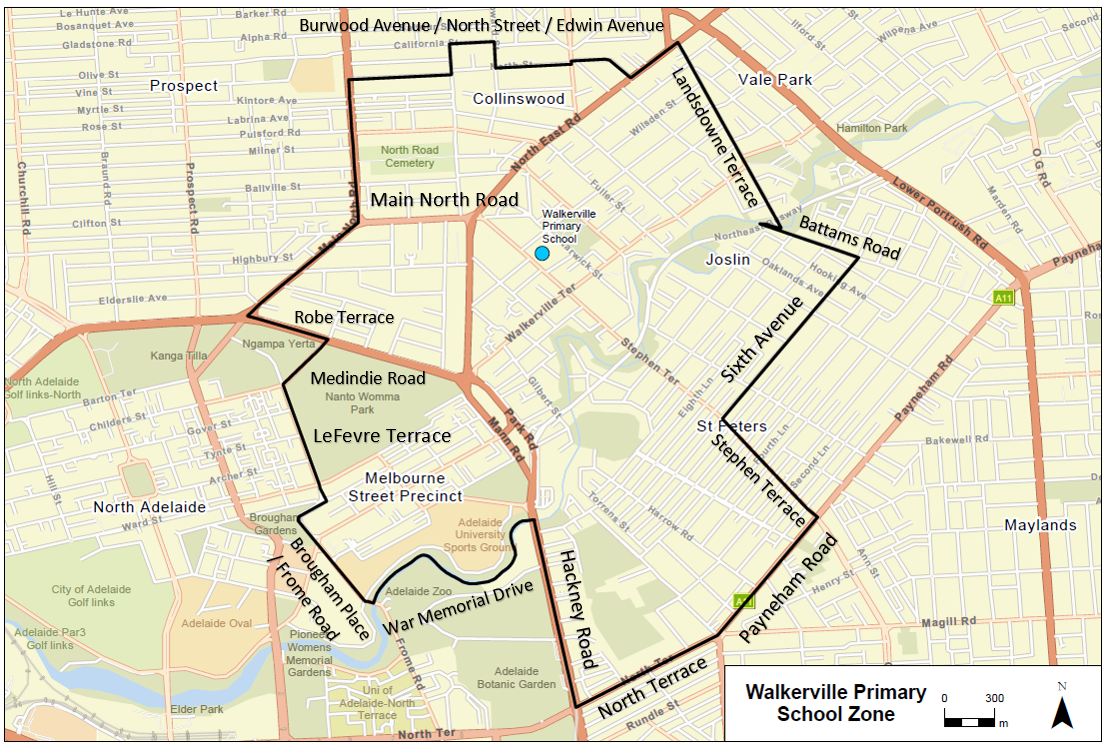 An online map of the Walkerville Primary School zone and a search tool to indicate if a home address is within the school zone is available at www.education.sa.gov.au/findaschool.Information on enrolment and placement in school is available from www.education.sa.gov.au/enrolment.Dated: 4 May 2022Blair BoyerMinister for Education, Training and SkillsEducation and Children’s Services Regulations 2020Notice of Revocation of Policy by the Minister for Education, Training and SkillsPURSUANT to Regulation 12(3) of the Education and Children’s Services Regulations 2020, I, the Minister for Education, Training and Skills revoke the Walkerville Primary School Capacity Management Plan, published in the Gazette on 29 July 2021. The revocation is effective for enrolment applications made on or after 2 May 2022.Dated: 4 May 2022Blair BoyerMinister for Education, Training and SkillsEssential Services Commission Act 2002Reticulated LPG Industry Code NOTICE is hereby given that:Pursuant to section 28(1) of the Essential Services Commission Act 2002, on 20 April 2022 the Essential Services Commission amended the Reticulated LPG Industry Code (designated RLIC/02) to apply to the reticulated LPG industry, a regulated industry under the Gas Act 1997. The amended Reticulated LPG Industry Code will take effect on and from 1 July 2022.The Reticulated LPG Industry Code has been amended to vary the annual reporting requirements for reticulated LPG licensees. A copy of the Reticulated LPG Industry Code may be inspected or obtained from the Essential Services Commission, Level 1, 151 Pirie Street, Adelaide and is also available at www.escosa.sa.gov.au.Queries in relation to the Reticulated LPG Industry Code may be directed to the Essential Services Commission, Level 1, 151 Pirie Street, Adelaide. Telephone (08) 8463 4444, Freecall 1800 633 592 or email escosa@escosa.sa.gov.au. Execution:The Reticulated LPG Industry Code was executed by the Chief Executive Officer of the Essential Services Commission with due authority on 4 May 2022. Dated: 4 May 2022A. WilsonChief Executive OfficerAuthorised signatoryEssential Services CommissionFisheries Management Act 2007Section 115Ministerial Exemption ME9903206TAKE NOTICE that pursuant to section 115 of the Fisheries Management Act 2007 (the Act), Ms Leslie Morrison of Flinders University, Sturt Rd, Bedford Park (the ‘exemption holder’), and her nominated agents, are exempt from Section 70 of the Fisheries Management Act 2007 and regulation 5(a), 5(b)(i), clauses 39(a), 42, 51(b), 72(a), 74, 87(c), 94(a), 96(b), 113(1)(a), 116(a) and 128 of Schedule 6 of the Fisheries Management (General) Regulations 2017 within the waters specified in Schedule 1 but only insofar as the activities undertaken are consistent with the educational activities specified in Schedule 2, using the gear specified in Schedule 3 (the 'exempted activity'), subject to the conditions specified in Schedule 4, from 28 April 2022 until 27 April 2023, unless varied or revoked earlier.Schedule 1The waters of the State, including the River Murray Protection Area, excluding the Adelaide Dolphin Sanctuary, and sanctuary or restricted access zones of any marine park (unless otherwise authorised under the Marine Parks Act 2007). Schedule 2The teaching activities conducted as part of the following courses provided by Flinders University:Marine Ecology BIOL 2742 Marine & Freshwater Biology BIOL 3702; BIOL 3711: Plant and Algal Diversity;BIOL 2712 Animal Diversity;BIOL 1301 Introduction to Marine Biology; Fisheries Management and Science; and/orBIOL3800: Class Marine Science ExperienceSchedule 3The gear that may be used when undertaking course related activities under this exemption notice include: Up to 30 x plastic corers (4 cm and 10 cm in diameter, 20 cm in length)Up to 10 x standard opera style traps Up to 10 x small fyke nets double wing fyke net (2 wings, 1.2 m drop, 5 hoops)Up to 24 x sweep/dip netsUp to 8 x plankton nets (maximum 1 m diameter, 1.6 m length and maximum 38 mm mesh)Up to 2 x seine net with a maximum mesh of 5 mm and maximum length of 20mUp to 6 x niskin bottles1 x prawn trawl net with a cod end of a maximum mesh size of 50 mm.Schedule 4The exemption holder will be deemed responsible for the conduct of all persons conducting the exempted activities under this notice. Any person conducting activities under this exemption must be provided with a copy of this notice, which they must have signed as an indication that they have read and understand the conditions under it.Nominated agents of the Exemption Holder are: Charlie Huveneers, Flinders UniversitySabine Dittmann, Flinders UniversityRyan Baring, Flinders UniversityPhil Michelsen, Flinders UniversityTeaching Staff of the College of Science and Engineering, Flinders University.The exemption holder or nominated agents may be assisted in the exempted activity by enrolled Students of the College of Science and Engineering, Flinders University while under direct supervision of a nominated agent or the exemption holder.Any equipment used to collect and hold fish during the exempted activity must be appropriately decontaminated prior to and after its use.The exemption holder or nominated agent must not cause or permit the use of more than two (2) hand-held dab nets by any one person at any one time whilst undertaking the exempted activity.The Ministerial Exemption holder or nominated agents must ensure that the fyke nets have floats attached that comply with regulation 13 of the Fisheries Management (General) Regulations 2017 and be marked with exemption holder name or Ministerial exemption number.The Ministerial Exemption holder or agent must ensure that any exempted activity using a prawn trawl net must be conducted during the night between sunset and sunrise (as published in the South Australian Government Gazette pursuant to the requirements of the Proof of Sunrise and Sunset Act 1923) and may only use the South Australian Research and Development Institute (SARDI) research vessel Ngerin. The Ministerial Exemption holder or nominated agent must ensure that any exempted activity using a prawn trawl net is limited to a maximum of one night in total. The Ministerial Exemption holder or nominated agent must ensure that any exempted activity using a prawn trawl net is only conducted in waters greater than 10 m in depth and only within the area bounded by the following coordinates34° 45'.00" S	138° 17'.00" E34° 47'.00" S	138° 17'.00" E34° 47'.00" S	138° 15'.00" E34° 45'.00" S	138° 15'.00" E (GDA 94)The Ministerial Exemption holder or nominated agent must ensure that all species caught using a prawn trawl net during the exempted activity must be returned to the water as soon as practicable.Any species (other than noxious species) caught pursuant to this notice that is not being collected for scientific, education or research purposes must be returned to the water as soon as practicable. Noxious species must not be returned to the water and must be disposed of appropriately.  Any protected species incidentally caught while undertaking the exempted activity must be returned to the water unencumbered as soon as reasonably practicable. Protected species cannot be retained.The specimens collected by the exemption holder are for scientific, education or research purposes only and must not be used for any commercial purpose. The Ministerial exemption holder may not collect specimens for aquaculture research purposes pursuant to this notice. Organisms collected pursuant to this notice must not be released into waters of the State if they have been kept separate to their natural environment for any length of time.The Ministerial exemption holder or agent must not conduct any other fishing activity, whilst undertaking the exempted activity. At least 1 hour before conducting an activity under this notice, the exemption holder or nominated agent must contact the Department of Primary Industries and Regions (PIRSA) Fishwatch on 1800 065 522 and answer a series of questions about the exempted activity. The exemption holder or nominated agent will need to have a copy of this notice in their possession at the time of making the call, and be able to provide information about the area and time of the exempted activity, the specific gear to be used, vehicles and/or boats involved, the number of permit holders undertaking the exempted activity and other related questions.The exemption holder must provide a report in writing detailing the activities carried out pursuant to this notice to PIRSA, Fisheries and Aquaculture (GPO Box 1625, ADELAIDE SA 5001) within 14 days of the activity being completed with the following details:the date and location of sampling;the gear used;the number and description of all species caught and their fate;the number and description of any samples/biopsies collected;any interactions with protected species and their fate; andany other information regarding size, breeding or anything deemed relevant or of interest that is able to be volunteered.While engaging in the exempted activity, the exemption holder and agents must be in possession of a signed copy of this notice and carry their identification card issued by Flinders University. Such notice and identification must be produced to a PIRSA Fisheries Officer if requested. The exemption holder, or agent must not contravene or fail to comply with the Act or any regulations made under the Act, except where specifically exempted by this notice.This notice does not purport to override the provisions or operation of any other Act including, but not limited to, the Marine Parks Act 2007 and the River Murray Act 2003. The exemption holder and her agents must comply with any relevant regulations, permits, requirements and directions from the Department for Environment and Water when undertaking activities within a marine park.Dated: 6 May 2022Prof Gavin BeggExecutive Director Fisheries and AquacultureDelegate of the Minister for Primary Industries and Regional DevelopmentFisheries Management (Rock Lobster Fisheries) Regulations 2017Regulation 12 Variation of Restrictions on Fishing Activities during the Closed Season of the Southern Zone For the purposes of regulation 12(3) and 12(4) of the Fisheries Management (Rock Lobster Fisheries) Regulations 2017 relating to restrictions on fishing activities during the closed season of the Southern Zone – I, Professor Gavin Begg, as delegate of the Minister for Primary Industries and Regional Development, make the following determinations–The holder of a licence in respect of the Southern Zone Rock Lobster Fishery may take rock lobster in the Southern Zone during the period: 1800 hours on 31 May 2022 to 1800 hours on 30 June 2022.The holder of a licence in respect of the Southern Zone Rock Lobster Fishery may set a rock lobster pot within the waters of the Southern Zone during the period: 1800 hours on 31 May 2022 to 1800 hours on 30 June 2022.Dated: 6 May 2022Prof Gavin BeggExecutive Director, Fisheries and AquacultureAs delegate of the Minister for Primary Industries and Regional DevelopmentFisheries Management (Rock Lobster Fisheries) Regulations 2017Regulation 29Variation of Restrictions on Sale of Rock Lobster during the Closed Season in the Southern Zone For the purposes of regulation 29 of the Fisheries Management (Rock Lobster Fisheries) Regulations 2017 relating to the sale of rock lobster during the closed season in the Southern Zone – I, Professor Gavin Begg, as delegate of the Minister for Primary Industries and Regional Development, make the following determination– The holder of a licence in respect of the Southern Zone Rock Lobster Fishery may sell live rock lobster during the periods: 1800 hours on 31 May 2022 to 1800 hours on 30 June 2022.Dated: 6 May 2022Prof Gavin BeggExecutive Director, Fisheries and AquacultureAs delegate of the Minister for Primary Industries and Regional DevelopmentHealth Care Act 2008Section 64Notice by the Minister—Declaration of Authorised Quality Improvement Activity and Authorised Person TAKE notice that I, Chris Picton, Minister for Health and Wellbeing, pursuant to sections 64 (1) (a) (ii) and (b) (ii) do hereby:DECLARE the Activities described in the Schedule to this declaration (the Activities) to be authorised quality improvement activities to which Part 7 of the Act applies, andDECLARE the Person or group of Persons (including a group formed as a committee) described in the Schedule to this declaration (the Persons) to be an authorised entity for the purposes of carrying out the authorised quality improvement activities to which Part 7 of the Act applies,being satisfied that:the performance of the activities within the ambit of the declaration and the functions or activities of the person or group of persons within the ambit of the declaration, would be facilitated by the making of the declaration; andthat the making of the declaration is in the public interest.Dated: 8 May 2022Chris PictonMinister for Health and WellbeingScheduleHousing Improvement Act 2016Rent ControlThe Minister for Human Services Delegate in the exercise of the powers conferred by the Housing Improvement Act 2016, does hereby fix the maximum rental per week which shall be payable subject to Section 55 of the Residential Tenancies Act 1995, in respect of each house described in the following table. The amount shown in the said table shall come into force on the date of this publication in the Gazette.Dated: 12 May 2022Craig ThompsonHousing Regulator and RegistrarHousing Safety Authority, SAHADelegate of Minister for Human ServicesHousing Improvement Act 2016Rent Control RevocationsWhereas the Minister for Human Services Delegate is satisfied that each of the houses described hereunder has ceased to be unsafe or unsuitable for human habitation for the purposes of the Housing Improvement Act 2016, notice is hereby given that, in exercise of the powers conferred by the said Act, the Minister for Human Services Delegate does hereby revoke the said Rent Control in respect of each property. Dated: 12 May 2022Craig ThompsonHousing Regulator and RegistrarHousing Safety Authority, SAHADelegate of Minister for Human ServicesJustices of the Peace Act 2005Section 4 Appointment of Justices of the Peace for South AustraliaNotice by the Commissioner for Consumer AffairsI, Dini Soulio, Commissioner for Consumer Affairs, delegate of the Attorney-General, pursuant to section 4 of the Justices of the Peace Act 2005, do hereby appoint the people listed as Justices of the Peace for South Australia as set out below.For a period of ten years for a term commencing on 7 June 2022 and expiring on 6 June 2032:Iris ZIERFUSZKevin John WOODRobert William WALTERHelen Lorraine STONETracy Suzanne SMITHPaul John SKIDMOREGraham Richard ROSSERJohn Vincent ROONEYJohn RICHARDS-PUGHJohn Fredrick PETERSENTrevor Herbert PARROTTMarlene Dawn NORTON-BAKERMary Therese MUNDYTheodora MICHASAnthony Sainte Claire LANEDavid James KIDDIEChristopher Milton JOHNSTONEJanet Irene JACOBSENGillian Marie HEWLETTBernard John GELSTONJohn GANZISJohn Edmond FIELKEMichael John EDSONBrian James DIBBINSCarmen Renee CROCKERAlbert CAMILLERITrevor Len BURGEMEISTERMark Hewitt BOTTENChristine Helen BEALJulianne Gaye ABRAHAMDated: 9 May 2022Dini SoulioCommissioner for Consumer AffairsDelegate of the Attorney-GeneralLand Acquisition Act 1969Section 16Form 5 – Notice of Acquisition1.	Notice of acquisitionThe Commissioner of Highways (the Authority), of 50 Flinders Street, Adelaide SA 5000, acquires the following interests in the following land:Comprising an unencumbered estate in fee simple in that piece of land being portion of Common Property in Primary Community Plan 26735 comprised in Certificate of Title Volume 6076 Folio 920 and being the whole of the land identified as Allotment 206 in D12800 lodged in the Lands Titles Office.This notice is given under section 16 of the Land Acquisition Act 1969.2.	CompensationA person who has or had an interest consisting of native title or an alienable interest in the land that is divested or diminished by the acquisition or the enjoyment of which is adversely affected by the acquisition who does not receive an offer of compensation from the Authority may apply to the Authority for compensation.2A.	Payment of professional costs relating to acquisition (section 26B)If you are the owner in fee simple of the land to which this notice relates, you may be entitled to a payment of up to $10 000 from the Authority for use towards the payment of professional costs in relation to the acquisition of the land. Professional costs include legal costs, valuation costs and any other costs prescribed by the Land Acquisition Regulations 2019.3.	InquiriesInquiries should be directed to:	Petrula PettasGPO Adelaide  SA  5001Telephone: (08) 8343 2619Dated: 9 May 2022The Common Seal of the COMMISSIONER OF HIGHWAYS was hereto affixed by authority of the Commissioner in the presence of:Rocco CarusoManager, Property Acquisition (Authorised Officer)Department for Infrastructure and TransportDIT 2020/09813/01Land Acquisition Act 1969Section 16Form 5 – Notice of Acquisition1.	Notice of acquisitionThe Commissioner of Highways (the Authority), of 50 Flinders Street, Adelaide SA 5000, acquires the following interests in the following land:Comprising an unencumbered estate in fee simple in that piece of land being the whole of Allotment 95 in Filed Plan No 12864 comprised in Certificate of Title Volume 5567 Folio 128 This notice is given under section 16 of the Land Acquisition Act 1969.2.	CompensationA person who has or had an interest consisting of native title or an alienable interest in the land that is divested or diminished by the acquisition or the enjoyment of which is adversely affected by the acquisition who does not receive an offer of compensation from the Authority may apply to the Authority for compensation.2A.	Payment of professional costs relating to acquisition (section 26B)If you are the owner in fee simple of the land to which this notice relates, you may be entitled to a payment of up to $10 000 from the Authority for use towards the payment of professional costs in relation to the acquisition of the land. Professional costs include legal costs, valuation costs and any other costs prescribed by the Land Acquisition Regulations 2019.3.	InquiriesInquiries should be directed to:	Rob GardnerGPO Adelaide  SA  5001Telephone: (08) 8343 2567Dated: 10 May 2022The Common Seal of the COMMISSIONER OF HIGHWAYS was hereto affixed by authority of the Commissioner in the presence of:Rocco CarusoManager, Property Acquisition (Authorised Officer)Department for Infrastructure and TransportDIT 2021/08326/01Land Acquisition Act 1969Section 16Form 5 – Notice of Acquisition1.	Notice of acquisitionThe Commissioner of Highways (the Authority), of 50 Flinders Street, Adelaide SA 5000, acquires the following interests in the following land:Comprising an unencumbered estate in fee simple in that piece of land being the whole of Allotment 20 in Deposited Plan No 3775 comprised in Certificate of Title Volume 5690 Folio 876. This notice is given under section 16 of the Land Acquisition Act 1969.2.	CompensationA person who has or had an interest consisting of native title or an alienable interest in the land that is divested or diminished by the acquisition or the enjoyment of which is adversely affected by the acquisition who does not receive an offer of compensation from the Authority may apply to the Authority for compensation.2A.	Payment of professional costs relating to acquisition (section 26B)If you are the owner in fee simple of the land to which this notice relates, you may be entitled to a payment of up to $10 000 from the Authority for use towards the payment of professional costs in relation to the acquisition of the land. Professional costs include legal costs, valuation costs and any other costs prescribed by the Land Acquisition Regulations 2019.3.	InquiriesInquiries should be directed to:	William RidgwayGPO Adelaide  SA  5001Telephone: (08) 7109 7672Dated: 10 May 2022The Common Seal of the COMMISSIONER OF HIGHWAYS was hereto affixed by authority of the Commissioner in the presence of:Rocco CarusoManager, Property Acquisition (Authorised Officer)Department for Infrastructure and TransportDIT 2021/05461/01Land Acquisition Act 1969Section 16Form 5 – Notice of Acquisition1.	Notice of acquisitionThe Commissioner of Highways (the Authority), of 50 Flinders Street, Adelaide SA 5000, acquires the following interests in the following land:Comprising an unencumbered estate in fee simple in that piece of land being the whole of Unit 3 in Strata Plan No 11949 comprised in Certificate of Title Volume 5085 Folio 32. This notice is given under section 16 of the Land Acquisition Act 1969.2.	CompensationA person who has or had an interest consisting of native title or an alienable interest in the land that is divested or diminished by the acquisition or the enjoyment of which is adversely affected by the acquisition who does not receive an offer of compensation from the Authority may apply to the Authority for compensation.2A.	Payment of professional costs relating to acquisition (section 26B)If you are the owner in fee simple of the land to which this notice relates, you may be entitled to a payment of up to $10 000 from the Authority for use towards the payment of professional costs in relation to the acquisition of the land. Professional costs include legal costs, valuation costs and any other costs prescribed by the Land Acquisition Regulations 2019.3.	InquiriesInquiries should be directed to:	William RidgwayGPO Adelaide  SA  5001Telephone: (08) 7109 7672Dated: 10 May 2022The Common Seal of the COMMISSIONER OF HIGHWAYS was hereto affixed by authority of the Commissioner in the presence of:Rocco CarusoManager, Property Acquisition (Authorised Officer)Department for Infrastructure and TransportDIT 2021/04825/01Land Acquisition Act 1969Section 16Form 5 – Notice of Acquisition1.	Notice of acquisitionThe Commissioner of Highways (the Authority), of 50 Flinders Street, Adelaide SA 5000, acquires the following interests in the following land:Comprising an unencumbered estate in fee simple in that piece of land being the whole of Allotment 1 in Deposited Plan No 54133 comprised in Certificate of Title Volume 5768 Folio 180. This notice is given under section 16 of the Land Acquisition Act 1969.2.	CompensationA person who has or had an interest consisting of native title or an alienable interest in the land that is divested or diminished by the acquisition or the enjoyment of which is adversely affected by the acquisition who does not receive an offer of compensation from the Authority may apply to the Authority for compensation.2A.	Payment of professional costs relating to acquisition (section 26B)If you are the owner in fee simple of the land to which this notice relates, you may be entitled to a payment of up to $10 000 from the Authority for use towards the payment of professional costs in relation to the acquisition of the land. Professional costs include legal costs, valuation costs and any other costs prescribed by the Land Acquisition Regulations 2019.3.	InquiriesInquiries should be directed to:	Rob GardnerGPO Adelaide  SA  5001Telephone: (08) 8343 2567Dated: 10 May 2022The Common Seal of the COMMISSIONER OF HIGHWAYS was hereto affixed by authority of the Commissioner in the presence of:Rocco CarusoManager, Property Acquisition (Authorised Officer)Department for Infrastructure and TransportDIT 2021/08329/01Land Acquisition Act 1969Section 16Form 5 – Notice of Acquisition1.	Notice of acquisitionThe Commissioner of Highways (the Authority), of 50 Flinders Street, Adelaide SA 5000, acquires the following interests in the following land:Comprising an unencumbered estate in fee simple in that piece of land being the whole of Allotment 168 in Deposited Plan No 4728 comprised in Certificate of Title Volume 5659 Folio 831. This notice is given under section 16 of the Land Acquisition Act 1969.2.	CompensationA person who has or had an interest consisting of native title or an alienable interest in the land that is divested or diminished by the acquisition or the enjoyment of which is adversely affected by the acquisition who does not receive an offer of compensation from the Authority may apply to the Authority for compensation.2A.	Payment of professional costs relating to acquisition (section 26B)If you are the owner in fee simple of the land to which this notice relates, you may be entitled to a payment of up to $10 000 from the Authority for use towards the payment of professional costs in relation to the acquisition of the land. Professional costs include legal costs, valuation costs and any other costs prescribed by the Land Acquisition Regulations 2019.3.	InquiriesInquiries should be directed to:	Beata KowalczykGPO Adelaide  SA  5001Telephone: (08) 8343 2420Dated: 10 May 2022The Common Seal of the COMMISSIONER OF HIGHWAYS was hereto affixed by authority of the Commissioner in the presence of:Rocco CarusoManager, Property Acquisition (Authorised Officer)Department for Infrastructure and TransportDIT 2021/04826/01Landscape South Australia Act 2019Declaration of Penalty in Relation to the Unauthorised or Unlawful Taking of Water 
from the River Murray Prescribed WatercoursePURSUANT to Section 88 (1) of the Landscape South Australia Act 2019 (‘the Act’), I, Ben Bruce, delegate of the Minister for Climate, Environment and Water and Minister to whom the Act is committed, hereby declare that the following penalties are payable in relation to the unauthorised or unlawful taking or use of water during the consumption period that corresponds to the accounting period defined in Column 1 of Schedule 1:Where a person who is the holder of a water allocation takes water from the River Murray Prescribed Watercourse in excess of the amount available under the allocation, the penalty declared pursuant to Section 88 (1) (a) is:the corresponding rate in Column 2 of Schedule 1 to this notice for all water taken in excess of the amount available under the allocation endorsed on the relevant instrument under the terms of the water licence to which the allocation is attributable, up to and including 500,000 kilolitres; andthe corresponding rate in Column 3 of Schedule 1 to this notice for all water taken in excess of the quantity of water referred to in paragraph (a) above 500,000 kilolitres.Where a person who is authorised under section 105 of the Act takes water from the River Murray Prescribed Watercourse that exceeds the amount authorised under the terms of that authorisation the penalty declared pursuant to Section 88 (1) (e) is:the corresponding rate in Column 2 of Schedule 1 to this notice for all water taken in excess of the amount authorised by a notice under Section 105 of the Act, up to and including 500,000 kilolitres; andthe corresponding rate in Column 3 of Schedule 1 to this notice for all water taken in excess of the quantity referred to in paragraph (a) above 500,000 kilolitres.Where water is taken from the River Murray Prescribed Watercourse by a person who is not the holder of a water management authorisation or who is not authorised under Section 105 of the Act to take the water, the penalty declared under Section 88 (1) (e) is the corresponding rate in Column 4 of Schedule 1 to this notice per kilolitre of water determined or assessed to have been taken in accordance with Section 79 of the Act.Where a person takes water from the River Murray Prescribed Watercourse in excess of the amount authorised for use under Section 109 of the Act the penalty declared pursuant to Section 88 (1) (f) is:the corresponding rate in Column 2 of Schedule 1 to this notice for all water taken in excess of the amount authorised for use by a notice under Section 109 of the Act, up to and including 500,000 kilolitres; and the corresponding rate in Column 3 of Schedule 1 to this notice for all water taken in excess of the quantity referred to in paragraph (a) above 500,000 kilolitres.Where water is taken from the River Murray Prescribed Watercourse subject to a notice under Section 109 of the Act by a person who is not authorised to use the water the penalty declared under Section 88 (1) (f) is the corresponding rate in Column 4 of Schedule 1 to this notice per kilolitre of water determined or assessed to have been taken in accordance with Section 79 of the Act.Where a person may be subject to more than one penalty under Section 88, the penalty that is the greater shall be imposed.Schedule 1Penalties for overuse from the River Murray Prescribed Watercourse from 1 April 2022 to 30 June 2022 inclusive:Unit of measure kL is the abbreviation of kilolitre.For the purposes of this notice:‘the River Murray Prescribed Watercourse’ means the watercourses and lakes declared to be the River Murray Proclaimed Watercourse by proclamation under Section 25 of the Water Resources Act 1976 (see Gazette 10 August 1978, p. 467)‘accounting period’ is part of a financial year, in respect of which a levy (including a penalty charge for water taken in excess of allocation) is payable.‘consumption period’ means a period of approximately the same length as the accounting period that commences or terminates during the accounting period and in respect of which the quantity of water is measured by meter readings.Words used in this notice that are defined in the Act shall have the meanings as set out in the Act.Dated: 5 May 2022Ben BruceExecutive Director, Water and River MurrayDepartment for Environment and WaterDelegate of the Minister for Climate, Environment and WaterLandscape South Australia Act 2019Notice of Authorisation to Take Water from the Central Adelaide Prescribed Wells Area—Ref. 360583PURSUANT to section 105 of the Landscape South Australia Act 2019 (the Act), I, Ben Bruce, delegate of the Minister for Climate, Environment and Water (the Minister) to whom the Act is committed, hereby authorise the taking of water from wells within the Central Adelaide Prescribed Wells Area prescribed under the Natural Resources Management (Central Adelaide—Prescribed Wells Area) Regulations 2007 in the areas specified in Schedule A, for the purpose set out in Schedule B and subject to the conditions specified in Schedule C.Schedule AAreaHundred of Noarlunga:Schedule BPurposeDewatering – Protection of subsurface infrastructure associated with Oakland’s Rail Crossing Schedule CConditionsA maximum total volume of 11,000 kilolitres of water may be taken per year from the Quaternary aquifer from the date of publication of this notice until 30 June 2026. Water may be taken from the Quaternary aquifer when the groundwater level intercepts the rail track sub-soil drain level (at 11.3m RL), as specified in the Preliminary Hydrogeological Review – Oakland’s Rail Crossing Grade Separation (Golder, February 2018) and presents a risk to subsurface infrastructure.   The water user must monitor the water level of the target quaternary aquifer via well unit number 6627-15440 (Well ref. W2), annually during either September or October each year.The water user must submit an annual report detailing observations from water level monitoring. The annual report must detail instances of groundwater level intercepting the rail track sub-soil drain level and/or any associated dewatering activities (including timing and volumes estimated). The annual report must be submitted to the Minister or the Minister’s agent at the end of November each water use year. The report is to be emailed to dewwaterlicensing@sa.gov.au.For the purposes of this authorisation:‘Water user’ means a person who takes water pursuant to this notice.Words used in this authorisation that are defined in the Act shall have the meanings as set out in the Act.This authorisation will commence on the date of publication and will remain in effect until 30 June 2026 unless earlier varied or revoked.Dated: 22 April 2022Ben BruceExecutive Director, Water and River MurrayDepartment for Environment and WaterDelegate of the Minister for Climate, Environment and WaterMotor Vehicle Accidents (Lifetime Support Scheme) Act 2013Notice of the 2022-23 Lifetime Support Scheme Fund Levy Schedule PURSUANT to section 44 of the Motor Vehicle Accidents (Lifetime Support Scheme) Act 2013, I, Chris Picton, Minister for Health and Wellbeing, having determined, after consultation with the Lifetime Support Authority and the Treasurer, the scheme for the LSS Fund Levy, hereby give notice that the amounts in the schedule below are payable by all persons who apply for any of the following under the Motor Vehicles Act 1959 from 1 July 2022 to 30 June 2023:the registration of a motor vehicle;an exemption from registration in respect of a motor vehicle;a permit in respect of a motor vehicleDated: 1 May 2022 Hon Chris Picton MP Minister for Health and Wellbeing2022-23 Lifetime Support Scheme Fund Levy ScheduleMotor Vehicles Act 1959South AustraliaMotor Vehicles (Approval of Motor Bikes and Motor Trikes) Notice 2022 No 1under the Motor Vehicles Act 19591—Short titleThis notice may be cited as the Motor Vehicles (Approval of Motor Bikes and Motor Trikes) Notice 2022.2—CommencementThis notice will come into operation on the date of publication in this Gazette.  3—Approved motor bikes and motor trikesFor the purposes of Schedules 2 and 3 of the Motor Vehicles Regulations 2010 and the transitional provisions of the Motor Vehicles Variation Regulations 2005 (No 233 of 2005), the motor bikes and motor trikes specified in Schedule 1 are approved.Schedule 1—Approved motor bikes and motor trikesThe following are approved:All motor bikes and motor trikes built before December 1960 with an engine capacity not exceeding 660ml All motor bikes and motor trikes with an engine capacity not exceeding 260 milliliters and a power to weight ratio not exceeding 150 kilowatts per tonne, except the following:Suzuki RGV250Kawasaki KR250 (KR-1 and KR1s models)Honda NSR250Yamaha TZR250Aprilia RS250All motor bikes and motor trikes with electric powered engines, with a power output not in excess of 25 kwMotor bikes and Motor trikes with electric powered engines listed in the table below are approved:Motor bikes and motor trikes with an engine capacity not less than 261ml and not exceeding 660ml listed in the table below are approved:An approved motor bike and motor trike must:Be the standard model and variant as specified on the above list; andNot be modified in any way that increases its power-to-weight ratio.Schedule 2—Revocation The Motor Vehicles (Approval of Motor Bikes and Motor Trikes) Notice 2021 No 6 made on 21 October 2021. (Gazette no.69, p.3819) is revoked. Sarah Clark
DEPUTY REGISTRAR OF MOTOR VEHICLES   5 May 2022National Parks and Wildlife (Kanku-Breakaways Conservation Park) Regulations 2013Partial Closure of Kanku — Breakaways Conservation ParkPursuant to Regulation 19 (3) (d) of the National Parks and Wildlife (Kanku-Breakaways Conservation Park) Regulations 2013, I Chevahn Hoad, as Executive Officer, Kanku – Breakaways Conservation Park, authorised delegate of the Kanku – Breakaways Conservation Park Co-management Board, close to the public (excluding participants and support vehicles of the Great Kanku – Breakaways Marathon), the portion of the Kanku – Breakaways Conservation Park from the turnoff behind Lookout 1 to the Kempe Rd and Breakaways Rd intersection, and from the turnoff behind Lookout 1 to Angkata (Lookout 2), from:	7:00AM on Saturday May 21st 2022 until 6:00PM Saturday May 21st 2022.The purpose of the closure is to ensure the safety of the participants and support crews in the Great Kanku – Breakaways Marathon during the period indicated.  Dated: 10 May 2022C HoadExecutive OfficerKanku – Breakaways Conservation ParkPlanning, Development and Infrastructure Act 2016Section 76Amendment to the Planning and Design CodePreambleIt is necessary to amend the Planning and Design Code (the Code) in operation at 28 April 2022 (Version 2022.7) in order to make changes:of form relating to:the Code’s spatial layers and their relationship with land parcels. NOTE: There are no changes to the application of zone, subzone or overlay boundaries and their relationship with affected parcels or the intent of policy application as a result of this amendmentto correct an inconsistency in relation to:the exclusion of ‘gable ends’ from the measurement of ‘wall heights’ within policy provisions related to ancillary buildings and structures under Part 2 – Zones and Subzones, and Part 4 – General Development Policies.PURSUANT to section 76 of the Planning, Development and Infrastructure Act 2016 (the Act), I hereby amend the Code in order to make changes of form (without altering the effect of underlying policy), correct errors and make operational amendments as follows:Undertake minor alterations to the geometry of the spatial layers and data in the Code to maintain the current relationship between the parcel boundaries and Code data as a result of the following:New plans of division deposited in the Land Titles Office between 20 April 2022 and 3 May 2022 affecting the following spatial and data layers in the Code:Zones and subzonesTechnical and Numeric VariationsBuilding Heights (Levels)Building Heights (Metres)Concept PlanInterface HeightMinimum Dwelling Allotment SizeFinished Ground and Floor LevelsMinimum FrontageMinimum Primary Street SetbackMinimum Side Boundary SetbackMinimum Local Road Widening SetbackMinimum Site Area OverlaysAffordable HousingAirport Building Heights (Regulated)Coastal AreasCoastal FloodingDefence Aviation AreaDesignDwelling ExcisionFuture Local Road WideningFuture Road WideningHazard (Bushfire - High Risk)Hazard (Bushfire - Medium Risk)Hazard (Bushfire - General Risk)Hazard (Bushfire - Urban Interface)Hazard (Bushfire - Regional)Hazard (Bushfire - Outback)Heritage AdjacencyHistoric AreaLimited DwellingLocal Heritage PlaceNoise and Air EmissionsState Heritage PlaceStormwater ManagementUrban Tree CanopyImproved spatial data for existing land parcels in the following locations (as described in Column A) that affect data layers in the Code (as shown in Column B):In Part 2 – Zones and Sub Zones, and Part 4 – General Development Policies replace the DTS/DPF clause identified in Column 1 - Relevant Zone / General Development Policies in Attachment A with the contents of the corresponding row in Column 2 – Amendment in Attachment A.In Part 13 of the Code – Table of Amendments, update the publication date, Code version number, amendment type and summary of amendments within the ‘Table of Planning and Design Code Amendments’ to reflect the amendments to the Code as described in this Notice.PURSUANT to section 76(5)(a) of the Act, I further specify that the amendments to the Code as described in this Notice will take effect upon the date those amendments are published on the SA planning portal.Dated: 10 May 2022Sally SmithExecutive Director, Planning & Land Use Services,Attorney-General’s DepartmentDelegate of the Minister for PlanningAttachment ASouth Australian Skills Act 2008Part 4 – Apprenticeships, Traineeships and Training ContractsPURSUANT to the provision of the South Australian Skills Act 2008, the South Australian Skills Commission (SASC) gives notice that determines the following Trades or Declared Vocations in addition to the gazette notices of:Trades or Declared Vocations and Required Qualifications and Training Contract Conditions for the 
Sport, Fitness and Recreation (SIS), Transport and Logistics (TLI), Health (HLT), Textiles, 
Clothing and Footwear (MST) Training Package/SDated: 10 May 2022John Evangelista Director, Traineeship and Apprenticeship ServicesDepartment for Innovation and SkillsLocal Government InstrumentsCity of AdelaideLocal Government Act 1999 – Section 123 Annual Business Plans and BudgetsDraft 2022 – 2023 Business Plan and Budget for Public ConsultationThe City of Adelaide is consulting on its draft 2022 – 2023 Business Plan and Budget.Pursuant to the provisions of section 123 of the Local Government Act 1999, the City of Adelaide is required to conduct public consultation on its draft 2022 – 2023 Business Plan and Budget before it can be formally adopted.  A copy of the draft 2022 – 2023 Business Plan and Budget will be available for inspection at the Council’s principal office (25 Pirie Street, Adelaide SA 5000), and at its libraries and community centres (except the Box Factory). For further information on the consultation process or to provide feedback you can visit yoursay.cityofadelaide.com.au at any time or Council’s principal office, or its libraries and community centres (except the Box Factory) during ordinary office hours. Consultation is open from 13 May 2022. All submissions on the Draft 2022- 2023 Business Plan and Budget must be received by 9am, Monday 6 June 2022.  Dated: 12 May 2022Clare MocklerChief Executive OfficerCity of ProspectLocal Government Act 1999Notice of Proposal to Declare a Private Road as a Public RoadThe City of Prospect hereby gives NOTICE pursuant to section 210(2)(b) of the Local Government Act 1999, and in accordance with the Council’s Resolution 2021/185 of 28 September 2021, that at an upcoming meeting, the Council proposes to declare the following private roads to be Public Roads:Devonport Terrace, Ovingham, allotments 49 and 50 in Deposited Plan 2436 in the area named Ovingham hundred of Yatala, being the whole of the land comprised in Certificate of Title Volume 6259 Folio 23.A copy of this notice and further information can be obtained from the Council’s offices at 128 Prospect Road, Prospect SA 5082, during ordinary business hours, or on the Council’s website at www.prospect.sa.gov.au. Dated: 4 May 2022Chris WhiteChief Executive OfficerWAKEFIELD REGIONAL CouncilRoads (Opening and Closing) Act 1991Road Closing—Sandgate Street, BalaklavaNOTICE is hereby given, pursuant to Section 10 of the Roads (Opening and Closing) Act 1991 that the Wakefield Regional Council proposes to make a Road Process Order to close and transfer to the adjoining owner a portion of Sandgate Street adjoining allotments 
1,47-51 in D1790, more particularly delineated and lettered A on Preliminary Plan 22/0024.The Preliminary Plan and Statement of Persons Affected is available for public inspection at the offices of the Wakefield Regional Council, Scotland Place Balaklava and the Adelaide Office of the Surveyor-General, during normal office hours. The Preliminary Plan can also be viewed at www.sa.gov.au/roadsactproposal. Any application for easement or objection must set out the full name, address and details of the submission and must be fully supported by reasons. The application for easement or objection must be made in writing to the Wakefield Regional Council, PO Box 167 Balaklava SA 5461 or admin@wrc.sa.gov.au, WITHIN 28 DAYS OF THIS NOTICE, and a copy must be forwarded to the Surveyor-General at GPO Box 1354, Adelaide 5001. Where a submission is made, the Council will give notification of a meeting at which the matter will be considered.Dated: 12 May 2022Andrew	 MacDonaldChief Executive OfficerPublic NoticesElectoral Act 1985Notice of House of Assembly Results for the State Elections held 19 March 2022Pursuant to Section 96(11) of the Electoral Act 1985, the following are the votes attributed to the two unexcluded candidates in each House of Assembly election held Saturday 19 March 2022.Dated: 9 May 2022M SherryElectoral CommissionerNotice SubmissionThe South Australian Government Gazette is published each Thursday afternoon.Notices must be emailed by 4 p.m. Tuesday, the week of publication.Submissions are formatted per the gazette style and a proof will be supplied prior to publication, along with a quote if applicable. Please allow one day for processing notices.Alterations to the proof must be returned by 4 p.m. Wednesday.Gazette notices must be submitted as Word files, in the following format:	Title—the governing legislation	Subtitle—a summary of the notice content	Body—structured text, which can include numbered lists, tables, and images	Date—day, month, and year of authorisation	Signature block—name, role, and department/organisation authorising the noticePlease provide the following information in your email:	Date of intended publication	Contact details of the person responsible for the notice content	Name and organisation to be charged for the publication—Local Council and Public notices only	Purchase order, if required—Local Council and Public notices onlyEmail:	governmentgazettesa@sa.gov.auPhone:	(08) 7109 7760Website:	www.governmentgazette.sa.gov.auAll instruments appearing in this gazette are to be considered official, and obeyed as suchPrinted and published weekly by authority of S. Smith, Government Printer, South Australia$8.00 per issue (plus postage), $402.00 per annual subscription—GST inclusiveOnline publications: www.governmentgazette.sa.gov.auLevies relating to Part 15Levies relating to Part 15Facilities levy for recreational vessel comprised of personal watercraft$39.00Facilities levy for any other vessel, according to its length as follows:	(a)	if the vessel is not more than 3.1 mnil	(b)	if the vessel is more than 3.1 m but not more than 3.5 m$39.00	(c)	if the vessel is more than 3.5 m but not more than 5 m$57.00	(d)	if the vessel is more than 5 m but not more than 6 m$70.00	(e)	if the vessel is more than 6 m but not more than 7 m$85.00	(f)	if the vessel is more than 7 m but not more than 8 m$94.00	(g)	if the vessel is more than 8 m but not more than 9 m$104.00	(h)	if the vessel is more than 9 m but not more than 10 m$116.00	(i)	if the vessel is more than 10 m but not more than 11 m$130.00	(j)	if the vessel is more than 11 m but not more than 12 m$141.00	(k)	if the vessel is more than 12 m but not more than 13 m$153.00	(l)	if the vessel is more than 13 m but not more than 14 m$164.00	(m)	if the vessel is more than 14 m but not more than 15 m$174.00	(n)	if the vessel is more than 15 m but not more than 16 m$187.00	(o)	if the vessel is more than 16 m but not more than 17 m$201.00	(p)	if the vessel is more than 17 m but not more than 18 m$210.00	(q)	if the vessel is more than 18 m but not more than 19 m$221.00	(r)	if the vessel is more than 19 m but not more than 20 m$236.00	(s)	if the vessel is more than 20 m$292.00Fees relating to Part 7Fees relating to Part 7Application for pilotage exemption certificate$706.00Application for renewal of pilotage exemption certificate$351.00Issue of replacement pilotage exemption certificate$66.00Fees relating to Part 9Written examination (whether first or subsequent attempt)—	(a)	for boat operator's licence$48.00	(b)	for special permit$21.00Practical test for special permitnilIssue of boat operator's licence—	(a)	if applicant has held special permit$18.00	(b)	in any other case$46.00Issue of special permit$18.00Application for exemption from requirement to hold boat operator's licencenilApplication for endorsement of boat operator's licencenilApplication for recognition of qualification under law of some other place as equivalent to boat operator's licencenilIssue of replacement boat operator's licence or special permit$18.00Fees relating to Part 11Fees relating to Part 11Application for registration of vesselNote—Personal watercraft and vessels up to 7 m may be registered for 6 or 12 months but vessels more than 7 m may only be registered for 12 months—see regulation 116(7).	(a)	for a personal watercraft—6 months/12 months	•	initial registration$193.00/$383.00	•	renewal of registration$176.00/$351.00	•	renewal of registration in different name$197.00/$371.00	(b)	for any other vessel—according to its length as follows:	(i)	if the vessel is not more than 3.5 m—	•	initial registration$26.00/$51.00	•	renewal of registration$9.00/$18.00	•	renewal of registration in different name$32.00/$42.00	(ii)	if the vessel is more than 3.5 m but not more than 6 m—	•	initial registration$47.00/$94.00	•	renewal of registration$33.00/$63.00	•	renewal of registration in different name$52.00/$86.00	(iii)	if the vessel is more than 6 m but not more than 7 m—	•	initial registration$104.00/$206.00	•	renewal of registration$89.00/$174.00	•	renewal of registration in different name$108.00/$197.00	(iv)	if the vessel is more than 7 m but not more than 10 m—	•	initial registrationnot applicable/$206.00	•	renewal of registrationnot applicable/$174.00	•	renewal of registration in different namenot applicable/$197.00	(v)	if the vessel is more than 10 m but not more than 15 m—	•	initial registrationnot applicable/$293.00	•	renewal of registrationnot applicable/$265.00	•	renewal of registration in different namenot applicable/$285.00	(vi)	if the vessel is more than 15 m but not more than 20 m—	•	initial registrationnot applicable/$383.00	•	renewal of registrationnot applicable/$351.00	•	renewal of registration in different namenot applicable/$371.00	(vii)	if the vessel is more than 20 m—	•	initial registrationnot applicable/$441.00	•	renewal of registrationnot applicable/$412.00	•	renewal of registration in different namenot applicable/$430.00Application for exemption from requirement for vessel to be registerednilTrade plates—	(a)	application for initial issue$93.00	(b)	application for subsequent issue$63.00	(c)	issue of replacement certificate or label$18.00	(d)	surrender of trade plates$18.00Application for assignment of new identification mark$18.00Application for transfer of registration of vessel$18.00Issue of replacement certificate of registration$18.00Issue of replacement registration label$18.00Application for cancellation of registration$18.00Application for appointment as boat code agent$174.00Application for further term of appointment as boat code agent$139.00Application for approval as boat code examiner$89.00Application for further term of approval as boat code examiner$45.00Set of 20 HIN plates$136.00Pad of 50 interim boat code certificates$39.00Duplicate copy of boat code certificate$18.00Fees relating to Part 14Fees relating to Part 14Application for permit to moor vessel in boat haven—	(a)	North Arm Boat Haven	(i)	annual permit—	•	fishing vessel 9 m and over in length$92.00 per metre	•	fishing vessel less than 9 m in length$122.00 per metre	•	tender vessel$92.00 per metre	•	the above is subject to the following maximum fees:	•	fishing vessel and 2 tender vessels$594.00	•	fishing vessel and 3 tender vessels$672.00	•	other vessels 12 m or more in length$228.00 per metre	•	other vessels less than 12 m in length$2 745.00	(ii)	temporary permit (1 week or part of a week)$83.00	(b)	Port MacDonnell Boat Haven	(i)	annual permit$122.00 per metre	(ii)	temporary permit (24 hours)$6.001—Interpretation1—Interpretation1—InterpretationIn this Schedule—emergency response vehicle has the same meaning as in regulation 15;government authorised examiner means an authorised examiner who is—	(a)	a police officer; or	(b)	an employee in the Transport Department; or	(c)	a person appointed as an authorised examiner by some public authority and approved by the Registrar;level 1 fee means an administration fee of $10.00;level 2 fee means an administration fee of $20.00;level 3 fee means an administration fee of $31.00;special purpose vehicle (type O) has the same meaning as in the Motor Vehicles (National Heavy Vehicles Registration Fees) Regulations 2008;special purpose vehicle (type T) has the same meaning as in the Motor Vehicles (National Heavy Vehicles Registration Fees) Regulations 2008;Transport Department premises, in relation to an examination of a motor vehicle for the purposes of section 139(1)(d) of the Act, includes a place specified under section 139(4)(b)(ii) of the Act at which the motor vehicle is required to be produced for the purpose of the examination;truck (type 1) has the same meaning as in the Motor Vehicles (National Heavy Vehicles Registration Fees) Regulations 2008.2—Registration fee (section 24 of Act)2—Registration fee (section 24 of Act)2—Registration fee (section 24 of Act)(1)For registration of a heavy vehicle under section 24 of the Act for a period of 12 months—the registration fee prescribed by, or determined in accordance with, the Motor Vehicles (National Heavy Vehicles Registration Fees) Regulations 2008.(2)For registration of a motor vehicle (other than a heavy vehicle) under section 24 of the Act for a period of 12 months—the following registration fee:	(a)	a motor bike$47.00	(b)	a trailer$85.00	(c)	a motor vehicle propelled other than by an internal combustion engine$141.00	(d)	a commercial motor vehicle—	(i)	if the unladen mass of the vehicle does not exceed 1 000 kg and the vehicle is propelled by an internal combustion engine—	(A)	having 4 cylinders or less$141.00	(B)	having 5 or 6 cylinders$287.00	(C)	having 7 or more cylinders$415.00	(ii)	if the unladen mass of the vehicle exceeds 1 000 kg but does not exceed 1 500 kg$309.00	(iii)	if the unladen mass of the vehicle exceeds 1 500 kg$527.00	(e)	a motor vehicle (other than a vehicle referred to in paragraphs (a) to (d)) propelled by an internal combustion engine—	(i)	having 4 cylinders or less$141.00	(ii)	having 5 or 6 cylinders$287.00	(iii)	having 7 or more cylinders$415.00(3)For registration of a motor vehicle under section 24 of the Act for a period of less than 12 months—the following registration fee:	(a)	in the case of registration for 1, 2 or 3 quarters—an amount equal to the product of the number of quarters for which the vehicle is to be registered multiplied by 1/4 of the relevant registration fee for 12 months (as set out in a preceding subclause) plus a surcharge of—	(i)	in the case of registration for 1 quarter—5.625% of that product; or	(ii)	in the case of registration for 2 quarters—3.75% of that product; or	(iii)	in the case of registration for 3 quarters—1.875% of that product;	(b)	in any other case—a fee equal to the product of the number of days for which the vehicle is to be registered multiplied by 1/365 of the relevant registration fee for 12 months (as set out in a preceding subclause) plus a surcharge of—	(i)	in the case of registration for less than 6 months—5.625% of that product; or	(ii)	in the case of registration for not less than 6 months but less than 9 months—3.75% of that product; or	(iii)	in the case of registration for not less than 9 months but less than 12 months—1.875% of that product.3—Registration fee—renewal of registration under periodic payment scheme (section 24A of Act)3—Registration fee—renewal of registration under periodic payment scheme (section 24A of Act)3—Registration fee—renewal of registration under periodic payment scheme (section 24A of Act)For renewal of registration of a motor vehicle pursuant to the periodic payment scheme under section 24A of the Act where periodic payments are made monthly—a registration fee of an amount equal to 1/3 of the registration fee for 1 quarter for a motor vehicle of the relevant kind (determined in accordance with clause 2(3)).4—Administration fees (sections 24 and 24A of Act)4—Administration fees (sections 24 and 24A of Act)4—Administration fees (sections 24 and 24A of Act)Administration fee (payable in addition to the registration fee) for—	(a)	initial registration or re-registration of a motor vehicle under section 24 of the Actlevel 3 fee	(b)	renewal of registration of a motor vehicle under section 24 of the Actlevel 1 fee	(c)	renewal of registration pursuant to the periodic payment scheme under section 24A of the Act—	(i)	if payment is made monthly—per payment$2.00	(ii)	in any other case$6.005—Conditional registration (section 25 of Act)5—Conditional registration (section 25 of Act)5—Conditional registration (section 25 of Act)(1)For registration of a motor vehicle under section 25 of the Act—	(a)	in the case of—	(i)	a heavy vehicle that is a special purpose vehicle (type O); or	(ii)	a heavy vehicle that is a special purpose vehicle (type T) (other than an emergency response vehicle or a vehicle that is used principally for the purpose of fire fighting and is fitted with fire fighting equipment),a fee equal to the product of the number of quarters for which the vehicle is to be registered multiplied by 1 quarter of the amount that would be the registration fee for registration of the vehicle under section 24 of the Act for the financial year in which the registration is to take effect;	(b)	in the case of a heavy vehicle that is a road train, B-double or a vehicle of a class referred to in regulation 19(f)—a fee equal to the registration fee that would be payable for registration of the vehicle under section 24 of the Act;	(c)	in any other case—no fee.(2)Administration fee (payable whether or not a registration fee is payable under subclause (1)) for registration of a motor vehicle under section 25 of the Act—	(a)	initial registration or re-registration of a motor vehiclelevel 3 fee	(b)	renewal of registration of a motor vehiclelevel 1 fee(3)If a registration fee is payable for the registration of a motor vehicle under section 25 of the Act and the period of registration is less than 12 months, a surcharge of the amount prescribed in clause 2(3) is payable in addition to the registration fee and administration fee.6—Transfer of registration6—Transfer of registration6—Transfer of registration(1)Administration fee for transfer of the registration of a motor vehiclelevel 3 fee(2)Additional fee for late payment of the fee prescribed in subclause (1)$94.007—Cancellation of registration7—Cancellation of registration7—Cancellation of registrationAdministration fee for cancellation of the registration of a motor vehiclelevel 2 fee8—Duplicate certificates of registration8—Duplicate certificates of registration8—Duplicate certificates of registrationAdministration fee for the issue of a duplicate certificate of registrationlevel 2 fee9—Registration details certificate9—Registration details certificate9—Registration details certificateAdministration fee for the issue of a registration details certificate (when issued on application by the owner of the motor vehicle)level 2 fee10—Permit to drive an unregistered motor vehicle10—Permit to drive an unregistered motor vehicle10—Permit to drive an unregistered motor vehicleAdministration fee for the issue of—	(a)	a permit under section 16(1)(c)(i) of the Actlevel 1 fee	(b)	a permit under section 16(1)(c)(ii) of the Actlevel 3 fee11—Duplicate permit to drive an unregistered motor vehicle11—Duplicate permit to drive an unregistered motor vehicle11—Duplicate permit to drive an unregistered motor vehicleAdministration fee for the issue of a duplicate permit under section 16(12) of the Actlevel 2 fee12—Temporary configuration certificate for heavy vehicle12—Temporary configuration certificate for heavy vehicle12—Temporary configuration certificate for heavy vehicleAdministration fee for the issue of a temporary configuration certificate for a heavy vehiclelevel 3 fee13—Duplicate temporary configuration certificate for heavy vehicle13—Duplicate temporary configuration certificate for heavy vehicle13—Duplicate temporary configuration certificate for heavy vehicleAdministration fee for the issue of a duplicate temporary configuration certificate for a heavy vehiclelevel 2 fee14—Number allotment14—Number allotment14—Number allotmentAdministration fee for variation or amendment of the number allotted to a motor vehicle (per vehicle)level 3 fee15—Number plates15—Number plates15—Number plates(1)Administration fee for the issue or replacement of—	(a)	a single number plate or pair of number plates for a heavy vehicle$27.10	(b)	a single number plate or pair of number plates for a motor vehicle other than a heavy vehiclelevel 3 fee	(c)	a supplementary number plate for a bike racklevel 3 fee(2)Administration fee (payable in addition to the fee prescribed in subclause (1)) for postal delivery of a number plate or plateslevel 2 fee16—Issue or reissue of trade plate16—Issue or reissue of trade plate16—Issue or reissue of trade plate(1)For the issue or reissue of a trade plate—	(a)	in respect of a motor vehicle that has a gross vehicle mass exceeding 4 500 kg (other than a special purpose vehicle) (Category A)—an annual fee of an amount equal to the fee that would be payable for registration for 12 months of a heavy vehicle that is a truck (type 1) with 2 axles and a gross vehicle mass exceeding 4 500 kg but not exceeding 12 000 kg;	(b)	in respect of a motor vehicle that has a gross vehicle mass not exceeding 4 500 kg (other than a motor bike, trailer or special purpose vehicle) (Category B)—an annual fee of an amount equal to the fee that would be payable for registration for 12 months of a motor vehicle referred to in clause 2(2)(d)(i) or 2(2)(e) that has 7 or more cylinders;	(c)	in respect of a motor bike (Category C)—an annual fee of an amount equal to the fee that would be payable for registration for 12 months of a motor bike;	(d)	in respect of a trailer that has a gross vehicle mass not exceeding 4 500 kg (Category D)—an annual fee of an amount equal to the fee that would be payable for registration for 12 months of a trailer;	(e)	in respect of a special purpose vehicle (Category E)—no fee.If an application for the issue or reissue of a trade plate relates to more than 1 category of vehicle such that more than 1 fee becomes payable, then only the highest fee must be paid.(2)Administration fees (payable in addition to the fee prescribed in subclause (1))—	(a)	on application for the issue of a trade platelevel 3 fee	(b)	for allocation of a trade plate number on the issue of a trade plate (per plate)level 2 fee(3)Administration fee (payable in addition to the fee prescribed in subclause (1)) on application for the reissue of a trade platelevel 1 fee17—Supply of trade plate by Registrar17—Supply of trade plate by Registrar17—Supply of trade plate by RegistrarAdministration fee for the supply of a trade plate by the Registrarlevel 3 fee18—Issue of replacement trade plate18—Issue of replacement trade plate18—Issue of replacement trade plateAdministration fee on application for the issue of a new trade plate in lieu of a lost trade platelevel 2 fee19—Duplicate trade plate label or certificate of issue of trade plate19—Duplicate trade plate label or certificate of issue of trade plate19—Duplicate trade plate label or certificate of issue of trade plateAdministration fee for the issue of a duplicate trade plate label or duplicate certificate of issue of a trade platelevel 2 fee20—Trade plate transfer20—Trade plate transfer20—Trade plate transferAdministration fee payable on application for the transfer of a trade platelevel 3 fee21—Trade plate surrender21—Trade plate surrender21—Trade plate surrenderAdministration fee payable on surrender of a trade plate under section 70(5) of the Actlevel 2 fee22—Driver's licences22—Driver's licences22—Driver's licences(1)For the issue or renewal of a driver's licence—	(a)	where the applicant is a person who as a result of his or her service in a naval, military or air force of Her Majesty—$24.50	(i)	is totally or permanently incapacitated; or	(ii)	has lost a leg or foot; or	(iii)	receives under the law of the Commonwealth relating to repatriation a pension at the rate for total incapacity or a pension granted by reason of impairment of his or her power of locomotion at the rate of not less than 70% of the rate for total incapacity (per year);	(b)	where the applicant is a pensioner entitlement card holder (per year)$24.50	(c)	in any other case (per year)$49.00(2)The licence fee for a driver's licence issued or renewed for a period other than for full years is 1 quarter of the annual licence fee for each complete 3 months of the period for which the licence is issued or renewed.(3)If—	(a)	a person ceases to be a pensioner entitlement card holder; and	(b)	the person holds a driver's licence that was issued or renewed on payment of a reduced fee,the person must pay an additional fee of an amount that is equal to the difference between—	(c)	the amount obtained by multiplying the number of complete 3 month periods in the unexpired period of the licence by 1 quarter of the annual fee paid for the issue or renewal of the licence; and	(d)	the amount obtained by multiplying the number of complete 3 month periods in the unexpired period of the licence by 1 quarter of the annual fee that would have been payable for the issue or renewal of the licence if the person had not been a pensioner entitlement card holder.(4)For the purposes of subclause (3), the unexpired period of the licence commences on the day on which the person ceases to be a pensioner entitlement card holder.(5)Administration fee (payable in addition to the licence fee) for the issue or renewal of a driver's licencelevel 2 fee(6)Administration fee (payable in addition to the fee prescribed in subclause (5)) where application for the issue of a driver's licence is made more than 6 months after the expiry of a previously held licence and the applicant was not, during the whole of the period of 6 months after the expiry of the previously held licence, disqualified from holding or obtaining a driver's licencelevel 3 fee(7)In this clause—pensioner entitlement card holder means a person who—	(a)	holds a pensioner entitlement card issued under an Act or law of the Commonwealth; and	(b)	is entitled, as the holder of such a card, to travel on public transport in this State at reduced fares;reduced fee the fee payable for the issue or renewal of a driver's licence where the applicant is a pensioner entitlement card holder.23—Duplicate driver's licence23—Duplicate driver's licence23—Duplicate driver's licenceAdministration fee for the issue of a duplicate driver's licence that bears a photograph of the holderlevel 2 fee24—Learner's permit24—Learner's permit24—Learner's permit(1)For the issue or renewal of a learner's permit for—	(a)	1 year$24.00	(b)	2 years$49.00	(c)	3 years$73.00(2)Administration fee for the issue or renewal of a learner's permit (payable in addition to the permit fee)level 2 fee25—Duplicate learner's permit25—Duplicate learner's permit25—Duplicate learner's permitAdministration fee for the issue of a duplicate learner's permitlevel 2 fee26—Duplicate certificate of high powered vehicle exemption26—Duplicate certificate of high powered vehicle exemption26—Duplicate certificate of high powered vehicle exemptionAdministration fee for the issue of a duplicate certificate of a high powered vehicle exemptionlevel 2 fee27—Approved theoretical examination27—Approved theoretical examination27—Approved theoretical examinationFor an approved theoretical examination—	(a)	examination fee$18.00	(b)	administration fee (payable in addition to the examination fee)level 2 fee28—Practical driving tests conducted by government authorised examiners28—Practical driving tests conducted by government authorised examiners28—Practical driving tests conducted by government authorised examinersFor a practical driving test conducted by a government authorised examiner—	(a)	booking feelevel 2 fee	(b)	test fee—	(i)	for a test of up to, but not exceeding, 40 min duration$57.00	(ii)	for a test exceeding 40 min duration$132.00	(c)	administration fee (payable in addition to the test fee)level 2 fee29—Other practical driving tests; final assessments29—Other practical driving tests; final assessments29—Other practical driving tests; final assessmentsBooking fee, for notice to the Registrar of—$35.00	(a)	a practical driving test; or	(b)	a final assessment in a competence based training course for drivers of motor vehicles undertaken in accordance with the directions of the Registrar,to be conducted by an authorised examiner other than a government authorised examiner30—Approved hazard perception tests30—Approved hazard perception tests30—Approved hazard perception testsFor an approved hazard perception test—	(a)	test fee$14.00	(b)	administration fee (payable in addition to the test fee)level 2 fee31—Motor bike training courses31—Motor bike training courses31—Motor bike training coursesFor a motor bike training course undertaken in accordance with the directions of the Registrar—	(a)	training course fee—	(i)	for basic motor bike training preparatory to obtaining a motor bike learner's permit$379.00	(ii)	for advanced motor bike training preparatory to obtaining a motor bike driver's licence$335.00	(b)	administration fee (payable in addition to the training course fee)level 2 fee32—Proficiency test for motor driving instructor's licence32—Proficiency test for motor driving instructor's licence32—Proficiency test for motor driving instructor's licenceFor a proficiency test of an applicant for a motor driving instructor's licence—	(a)	for a theory test—	(i)	test fee$71.00	(ii)	administration fee (payable in addition to the test fee)level 2 fee	(b)	for a practical test conducted by a government authorised examiner—	(i)	test fee (per day)$262.00	(ii)	administration fee (payable in addition to the test fee)level 2 fee33—Motor driving instructor's licence33—Motor driving instructor's licence33—Motor driving instructor's licenceFor the issue of a motor driving instructor's licence (per year)$112.0034—Duplicate motor driving instructor's licence34—Duplicate motor driving instructor's licence34—Duplicate motor driving instructor's licenceAdministration fee for the issue of a duplicate motor driving instructor's licencelevel 2 fee35—Appointment as authorised examiner35—Appointment as authorised examiner35—Appointment as authorised examinerFor appointment as an authorised examiner (other than a government authorised examiner)—	(a)	authorised to conduct competence based driver training and assessment (per year)$164.00	(b)	authorised to conduct Vehicle on Road Tests (per year)$164.0036—Proficiency tests for authorised examiners36—Proficiency tests for authorised examiners36—Proficiency tests for authorised examiners(1)For a proficiency test, required by the Registrar, of an applicant for appointment as an authorised examiner in relation to the driving of motor vehicles with a gross vehicle mass not exceeding 4.5 t—	(a)	practical training course test (per day)$262.00	(b)	administration fee (payable in addition to the test fee)level 2 fee(2)For a proficiency test, required by the Registrar, of an applicant for appointment as an authorised examiner in relation to the driving of motor vehicles with a gross vehicle mass exceeding 4.5 t—	(a)	practical training course test (per day)$442.00	(b)	administration fee (payable in addition to the test fee)level 2 fee(3)For a training course for an authorised examiner whose appointment has been suspended, required by the Registrar for resumption of the appointment—	(a)	training course (per day)$262.00	(b)	administration fee (payable in addition to the training course fee)level 2 fee37—Lectures as to motor vehicle accidents and their causes37—Lectures as to motor vehicle accidents and their causes37—Lectures as to motor vehicle accidents and their causesFor attendance at a lecture conducted under regulation 56$37.0038—Administration fee for issue of alcohol interlock scheme licence38—Administration fee for issue of alcohol interlock scheme licence38—Administration fee for issue of alcohol interlock scheme licenceAdministration fee for the issue of a licence subject to mandatory alcohol interlock scheme conditions—for each month in the period for which the licence will be subject to alcohol interlock provisions (a part of a month being treated as a whole month)$20.0039—Disabled person's parking permit39—Disabled person's parking permit39—Disabled person's parking permitFor the issue of a disabled person's parking permit—	(a)	permit fee—	(i)	for 1 year or less$3.00	(ii)	for 2 years$5.00	(iii)	for 3 years$7.00	(iv)	for 4 years$9.00	(v)	for 5 years$13.00	(b)	administration fee (payable in addition to the permit fee)level 1 fee40—Register searches etc40—Register searches etc40—Register searches etc(1)Administration fee for searching the register and supplying information—	(a)	for manual search of archived information (per search)level 3 fee	(b)	for manual search of current information (per search)level 3 fee	(c)	for multiple searches where separate extracts of entries are not requiredlevel 2 fee	(d)	where the applicant prepares computer input data in a form acceptable to the Registrar (per search)level 1 fee(2)Administration fee for an extract of an entry in the registerlevel 3 fee41—Motor vehicle examinations41—Motor vehicle examinations41—Motor vehicle examinations(1)For an examination of a motor vehicle for the purposes of completion of a report under regulation 13$15.00(2)A fee for an examination referred to in subclause (1) must be paid—	(a)	in the case of an examination to be carried out by an authorised officer—on the registration of the vehicle; or	(b)	in the case of an examination to be carried out by a police officer—prior to the examination.(3)For a basic examination of a motor vehicle for the purposes of section 139(1)(d) of the Act to be carried out by a person authorised by the Registrar under section 139(10) of the Act$41.00(4)For a basic examination of a motor vehicle for the purposes of section 139(1)(d) of the Act to be carried out by a police officer$66.00(5)For a basic examination of a motor vehicle for the purposes of section 139(1)(d) of the Act to be carried out by an authorised officer at Transport Department premises$66.00(6)For a basic examination of a motor vehicle for the purposes of section 139(1)(d) of the Act to be carried out by an authorised officer at a site other than Transport Department premises—	(a)	fee for call out (per site visit)—$220.00; plus	(b)	fee for examination (per vehicle)—$66.00.(7)For a comprehensive examination of a motor vehicle for the purposes of section 139(1)(d) of the Act to be carried out by an authorised officer$304.00 plus a booking fee of $27.00(8)For a further examination of a motor vehicle for the purposes of section 139(1)(d) of the Act following a comprehensive examination referred to in subclause (7), to be carried out by an authorised officer$41.00 plus a booking fee of $27.00(9)A fee for an examination of a motor vehicle for the purposes of section 139(1)(d) of the Act must be paid—	(a)	in the case of a fee specified in subclause (3), (5) or (6)(b)—on the registration of the vehicle; or	(b)	in the case of a fee specified in subclause (4), (6)(a), (7) or (8)—prior to the examination.(10)If more than 1 fee becomes payable under subclauses (1) to (7) (inclusive) in respect of the examination of the same motor vehicle, only the higher or highest fee (as the case may be) must be paid.(11)A fee for an examination referred to in this clause to be carried out by a police officer must be paid to the South Australian Police Department.42—Application for review of decision of Registrar42—Application for review of decision of Registrar42—Application for review of decision of RegistrarAdministration fee payable on application for a review under section 98Z of the Actlevel 3 fee43—Dishonoured cheque or debit card or credit card transactions43—Dishonoured cheque or debit card or credit card transactions43—Dishonoured cheque or debit card or credit card transactionsAdministration fee payable under section 138B of the Actlevel 3 fee44—Fees payable by insurer for emergency treatment44—Fees payable by insurer for emergency treatment44—Fees payable by insurer for emergency treatmentFor the purposes of section 110(1) of the Act—	(a)	the fee payable to a medical practitioner who renders emergency treatment is a fee equal to a level 3 fee;	(b)	the fee payable to a nurse who renders emergency treatment is a fee equal to a level 2 fee;	(c)	the amount payable to a person who conveys an injured person is an amount equal to one tenth of a level 1 fee for every kilometre that the person is conveyed.45—Fees payable in connection with service of notices of disqualification45—Fees payable in connection with service of notices of disqualification45—Fees payable in connection with service of notices of disqualification(1)Administration fee payable under section 139BD of the Act$37.00(2)Service fee payable under section 139BD of the Act$130.00Division 1—Load carrying vehiclesDivision 1—Load carrying vehiclesDivision 1—Load carrying vehiclesDivision 1—Load carrying vehiclesDivision 1—Load carrying vehiclesVehicle type2 axles3 axles4 axles5 or more axlesTrucksTruck (type 1)$434$758$758$758Truck (type 2)$758$860$860$860Short combination truck$758$860$1 785$1 785Medium combination truck $9 380$9 380$10 131$10 131Long combination truck$12 967$12 967$12 967$12 967Prime MoversShort combination prime mover$758$4 326$4 651$4 651Multi-combination prime mover$10 975$10 975$12 073$12 073Division 2—TrailersDivision 2—TrailersDivision 2—TrailersDivision 2—TrailersDivision 2—TrailersTrailer typeFee per axleSingle axleTandem axle groupTri-axle groupQuad-axle group and abovePig trailer$645$645$645$645Dog trailer$645$645$645$645Semi-trailer$645$819$582$437B-double lead trailer, B-triple lead trailer or B-triple middle trailer$645$819$582$437Converter dolly or low loader dollynilnilnilnilDivision 3—BusesDivision 3—BusesDivision 3—BusesDivision 3—BusesDivision 3—BusesBus typeBus type2 axles3 axles4 or more axlesBus (type 1)Bus (type 1)$325Bus (type 2)Bus (type 2)$325$2 380$2 380Articulated busArticulated bus$325$325Division 4—Special purpose vehiclesDivision 4—Special purpose vehiclesDivision 4—Special purpose vehiclesDivision 4—Special purpose vehiclesDivision 4—Special purpose vehiclesSpecial purpose vehicle (type P)No chargeSpecial purpose vehicle (type T)$316Special purpose vehicle (type O)Calculated using the formula:$395 + (395 x number of axles over 2)$395 + (395 x number of axles over 2)$395 + (395 x number of axles over 2)Division 1—Load carrying vehiclesDivision 1—Load carrying vehiclesDivision 1—Load carrying vehiclesDivision 1—Load carrying vehiclesDivision 1—Load carrying vehiclesVehicle type2 axles3 axles4 axles5 or more axlesTrucksTruck (type 1)$195$230$245$245Truck (type 2)$255$325$346$346Short combination truck$285$362$347$347Medium combination truck $649$649$702$702Long combination truck$897$897$897$897Prime MoversShort combination prime mover$404$404$404$404Multi-combination prime mover$913$913$1 004$1 004Division 2—TrailersDivision 2—TrailersDivision 2—TrailersDivision 2—TrailersDivision 2—TrailersTrailer typeFee per axleSingle axleTandem axle groupTri-axle groupQuad-axle group and abovePig trailer$55$28$18$14Dog trailer$55$28$18$14Semi-trailer$55$28$18$14B-double lead trailer, B-triple lead trailer or B-triple middle trailer$55$28$18$14Converter dolly or low loader dolly$55$28$18$14Division 3—BusesDivision 3—BusesDivision 3—BusesDivision 3—BusesDivision 3—BusesBus typeBus type2 axles3 axles4 or more axlesBus (type 1)Bus (type 1)$204Bus (type 2)Bus (type 2)$334$414$414Articulated busArticulated bus$331$331Division 4—Special purpose vehiclesDivision 4—Special purpose vehiclesDivision 4—Special purpose vehiclesDivision 4—Special purpose vehiclesDivision 4—Special purpose vehiclesSpecial purpose vehicle (type P)No chargeNo chargeNo chargeSpecial purpose vehicle (type T)$202$202$202Special purpose vehicle (type O)$202$202$202ActivityPerson or Group of PersonsAnaesthetic Mortality Quality ImprovementSouth Australian Anaesthetic Mortality CommitteeAddress of PremisesAllotment 
SectionCertificate of Title
Volume FolioMaximum Rental 
per week payableLot 1 Main Road, Marrabel SA 5413 property (AKA) 11 Main Road MarrabelAllotment 1 Deposited Plan 26850 Hundred of GilbertCT5396/754$168.00Address of PremisesAllotment 
SectionCertificate of Title
Volume Folio55 Prince Street, Solomontown SA 5540 (AKA Port Pirie)Allotment 84 Deposited Plan 648 Hundred of PirieCT5143/8984 Stewart Avenue, Vale Park SA 5081 Allotment 17 Deposited Plan 7032 Hundred of YatalaCT5618/593Column 1Column 2Column 3Column 4Accounting PeriodPenalty for overuse up to and including 500,000 kLPenalty for overuse above 500,000 kLPenalty for unlawful taking or use of water1 April 2022 to 30 June 2022$ 0.69/kL$ 0.92/kL$ 0.92/kLCertificate of TitleAllotmentPlanCT6149/961A2D12512CT6171/660A150F218080Levy ClassVehicle DescriptionDistrict1 month3 months6 months9 monthsAnnualLevy ClassVehicle DescriptionDistrict1 month3 months6 months9 monthsAnnual$$$$$APrivate or business passenger vehicles110.5331.5863.1694.75126.33BPrivate or business passenger vehicles28.3425.0350.0575.08100.11CGoods carrying vehicles - light112.4137.2474.49111.73148.97DGoods carrying vehicles - light 27.4522.3544.6967.0489.38ETaxis142.19126.58253.17379.75506.34FTaxis219.4758.40116.80175.21233.61GHire and drive yourself vehicles1&217.8853.63107.26160.89214.52HPublic passenger vehicles - no fare1&210.4331.2862.5793.85125.14IPublic passenger vehicles - small1&214.9044.6989.38134.07178.76JPublic passenger vehicles - medium 124.8374.49148.97223.46297.94KPublic passenger vehicles - large 141.71125.14250.27375.41500.54LPublic municipal omnibuses  1&2129.11387.32774.651,161.971,549.29MGoods carrying vehicles- medium 116.8850.65101.30151.95202.60NGoods carrying vehicles - heavy1&239.73119.18238.35357.53476.70OGoods carrying vehicles - primary17.4522.3544.6967.0489.38PSmall motorcycles (not exceeding 250cc)1&22.487.4514.9022.3529.79QLarge motorcycles (exceeding 250cc) 1&26.4619.3738.7358.1077.46RTractors & other farm vehicles1&21.093.286.559.8313.11SHistoric left hand drive vehicles1&22.487.4514.9022.3529.79TSpecial purpose vehicles  14.9714.9029.7944.6959.59UCar carrier extension  1&27.4522.3544.6967.0489.38VGoods carrying vehicles - primary25.4616.3932.7749.1665.55WPublic passenger vehicles - medium212.9138.7377.46116.20154.93XPublic passenger vehicles - large218.8756.61113.22169.83226.43YGoods carrying vehicles - medium211.4234.2668.53102.79137.05ZSpecial purpose vehicles  23.9711.9223.8435.7547.67AARideshare vehicles1&214.9044.6989.38134.07178.76PermitUnregistered vehicle permits0.672.002.002.002.00TrailersTrailers1&20.000.000.000.000.00MAKEMODELVARIANT NAMEYEAR(S)CAPACITYEVOKEURBAN S2020-currentElectricURBAN CLASSIC2020-currentElectricFONZARELLI1251252014-2015ElectricZERODSZero DSUnit 2015ElectricSZero SUntil 2015ElectricMAKE MODELVARIANT NAMEYEAR(S)CAPACITYAJPPR7PR72017600AJSMODEL 18MODEL 18pre 1963497MODEL 20MODEL 201955-61498APRILIAMoto 6.5Moto 6.51998-99649M35SR MAX 3002012278PEGASO 650DUAL SPORTS1994-01652PEGASO 650OUTBACK2000-01652PEGASO 650Factory 6502007-08660PEGASO 650 I.E.OUTBACK2001-02652PEGASO 650 I.E.DUAL SPORTS2001-06652SCARABEO 300VRG2009278SCARABEO 400SCARABEO 4002007399SCARABEO 500SCARABEO 5002007-08460SPORTCITY300SPORTCITY3002010-12300STRADA 650ROAD2006-08659STRADA 650TRAIL2006-08659VS (SXV 550)SXV 550 (VSS-VSL) 14.5kW2006-08553VS (SXV 450)SXV 450 (VSR-VSH) 14kW2006-08449VP (RXV 450)VPV-VPT-VPH 18.3kW2006-10449VP (RXV 550)VPZ- VPX- VPL 20kW2006-10553ASIAWINGLD450ODES MCF4502011-13449ATK6056051995598BENELLIVELVET DUSKVELVET DUSK2003-05383LEONLeoncino 5002018-20500P10BN 3022015 on300P18LEONCINO 5002017 on500P18LEONCINO 500 TRAIL2018 on500P18P16BENELLITRK50220172017500500P16TRK 502X2018 on500P25GT600  RESTRICTED2014-15600P25BN 600 RESTRICTED2013-on600P36502C2019500BETARR E3RR3502011349RR E3RR4002010-11398RR E3RR4502010-11449RR450RR4502008448RR450RR4502000-07448RR E3RR5202010-11498RR300 2TRR300 2T2019293RR350 4TRR350 4T2019349RR390 4TRR390 4T2019386RR430 4TRR430 4T2019431RR480 4TRR480 4T2019478RR525RR5252008510RR525RR5252000-07510FUPA RR E3RR 2T 3002012-17293FUPA RR E3RR350 20 & RR350 152016-17349FUPA RR E3RR390 31 & RR390 162016-17386FUPA RR E3RR430 32 & RR430 172016-17431FUPA RR E3RR480 33 & RR480 182016-17478FUPA E5E5 002015293FUPA E5E8/032016/17293BETAFUPA RR E32018293BMA RRRR350 152018349BMA RRRR390 162018386BMA RRRR430 172018431BMA RRRR480 182018478XTRAINER 300 2TXTRAINER 300 2T2019293BMWC400X0C09/C400X2018-20350C650C600 SPORTALL647C650C650 GT/SportAll647F650FUNDURO1995-00652F650CSSCARVER2002-05652F650CSSE ROAD2004-06652F650GSDAKAR2000-08652F650GSF650GS2000-08652F650STF650ST1998652F650G650 GS2009-2016652F650G650 GS Sertao2012-2016652G 450 XG 450 X2008-10450G650GSSertaoAll650G310G310R-0G012016-17313G310GSG310GS-0G022016313R45R45All453R50R501969499R60R601967590R65R651981-88650R65LSR65LS1982-86650R69R691961600BOLWELLLM25WFIRENZE2009263BRAAAPST4502016-17450BRPCan am RykerRotax 600 ACE2018599BSAA50A501964-70500A65A651966-69650A7A71961500B40B401969350B44B441967-71440B50B501971495B50SS GOLDSTARB50SS GOLDSTAR1971498GOLD STARGOLD STAR1962500LIGHTNINGLIGHTNING1964654SPITFIRE MKIIISPITFIRE MKIII1967650THUNDERBOLTTHUNDERBOLT1968499BUELLBlastSTREET FIGHTER2002-07491BUGSEE KYMCOBULTACOALPINAALPINA1974350FRONTERAFRONTERA1974360SHERPASHERPA1974350CAGIVA360WR360WR1998-02348410TE410TE1996399610TEE610TEE1998576650 ALAZZURA650 ALAZZURA1984-88650650 ELFANT650 ELFANT1985-88650CANYON 500DUAL SPORTS1999-06498CANYON 600DUAL SPORTS1996-98601RIVER 600RIVER 6001995-98601W16 600W16 6001995-97601CCMGP SeriesGP450-1(A1 30kW)2015-16450GP SeriesGP450-2(A1 30kW)2015-16450CFMOTOCF 650CF650NK-LAM2012-16649CF 650CF650TK-LAM2013-17649CF 650 (400NK)400NK2016-17400CF 650650NK-LAM2016-17649CF650650MT2016-17649CF650650GT2019-on649COSSCK650Ural1974649DERBIMULHACENMULHACEN2008659RAMBLARA 3002010278DNEPRK650K6501972650K650K650 DNEPR1967-74650MT9MT91974650DUCATI400 MONSTER400 MONSTER2002398400 SIE400 S I E monster 398400 SS JUNIOR400 SS1989-96398400SS400SS1992-95398500SLPANTAH1984499500GTL500GTL1975-77497500 DESMO500 Sport Desmo1978497600 MONSTER600 MONSTER1994-01583600 MONSTERDARK1998-01583600 S600 SUPERSPORT1994-97583600M600M1994-01583600SLPANTAH1980-84583600SS600SS1994-98583620 MONSTER LITEM620 LITE2003-07618620 MULTISTRADA LITEMTS620 24.5Kw2005-07618659 Monster Monster 659All659DM 350350pre 85350DM 450450pre 85448DM450DM4501972450DM500DM5001981-84498F3350 F31986-1989349F4400 F41986400M4M620ie LITE2003-04620M5Monster 6592011659KA (Scrambler)00AA Sixty22015-16399MD02AU2017659ELSTAR SHINERAYXY400WB400 & WB400c2015-16397XY400CLASSIC C2018397XY400SCRAMBLER C2018397XY400CAFÉ RACER2018397XY400CAFÉ RACER F2018397ENFIELDBULLETCLASSIC1993-08499BULLETDELUXE1993-08499BULLETELECTRA ROAD2006-08499BULLET 350DELUXE1988-01346BULLET 350SUPERSTAR1988-95346BULLET 350CLASSIC1993-01346BULLETT 5005001995499BULLET 65ROAD2003-04499LIGHTNINGROAD2000-08499MILITARYROAD2002-08499TAURASDIESEL2001325FANTICTZEC3002011-12300TZGas Gas EC302012300GAS-GAS4E (IPA 48807)EC 3020182994EEC 3020172994EEC252017299EC SeriesEC3002001-current293EC SeriesEC350F2021-current350EC400FSE ENDURO2002-03399EC450FSE ENDURO2003-05449EC450FSE SUPERMOTARD2003-08449EC450FSR ENDURO2006-08449FS 400FS40A2006398FS 450FS452006443FS 500FS50 (503)2006-2009503FSE 4004002002398FSE 4504502003-08398PAMPERA320 TRAIL1998-02333PAMPERA400 TRAIL2006-08399PAMPERA4502007-08443SM400SUPERMOTARD2003-08399SM450SUPERMOTARD2003-08443TT300EC3001998-08295EC ENDUROEC302016-17299CONTACT ES280 ES2018272GILERAFUOCO 500FUOCO 5002007-13493NEXUS 500NEXUS 5002003-08460HARLEY DAVIDSONSS350Sprint 69-1974350XGS SERIESStreet 500 -XG500 16MY2014-15494XGS SERIESStreet 5002016-on494XGS SERIESXG500 17MY2016-17494HONDA600V TRANSALP600V 1988583BROSBROS1992399C70DREAMpre 1970305CB300RCBF300NA2018-20286CB300 (FA)CB300FA2014-17286CB350CB3501969348CB350FCB350F1973325CB360CB3601973-75360CB400CB4001981 -2013395CB400FCB400F1975-77408CB400NCB400N1981395CB400TCB400T1977408CB400 ABSCB400 ABS2008 - 2013399CB450CB4501967-75450CB500 FOURCB500-FOUR K,K1,K21971-73498CB500 TWINCB500T1974-78498CB500FCB500FA/F2012-19471CB500XCB500XA2013-17471CB550CB5501974-78544CB650FCB650FA-LTD-16ym2015-2017649CBR650FCBR650FA-LTD-16ym2015-2016649CB650CB650All650CBR500RCBR500RA2012-19471CBR650RCBR650R2019649CBX550CBX550F1982-85572CX500CX5001979500CMX500ACMX500A 2016-20471CJ360CJ3601976356CL450CL4501965-77444CRF150150R/RBAll149CRF300CRF300 Rally2020286CRF300CRF300L2020286CRF400RCRF400R2013399CRF450LCRF450L2018449CRF450XCRF450X2005-09449CX500CX5001977-82495DEAUVILLENT650V2002-06647CBR300RCBR300R2014-15286CBR300RCBR300RA2014-15286Fortza 300NSS300 ForzaAll279FJS400ASW-T4002009399FT500FT5001984498FTS600DSILVERWING2006-08582GB400GB400All399GB500GB5071987-91498GL400GL4001985396NF02SH3002009279NSS300NSS3002013279NSS350NSS350 Forza2020330NT400NT4001989-92400NT650VDEAUVILLE2003-06647NTV650REVERE1989-92647NX650DOMINATOR1988-00644PCX150PCX150153REVEREREVERE1990647SL350SL3501972348OBI RVF400 VFR400OBI RVF400 Otobai 
import model onlyAll400Steedsteed2002398VT400VT 400All398VT400CSHADOW2009399VT500VT5001983-87491VT600CVT600C1993-00583VT600CSHADOW VLX1988-2008583XBR500XBR5001986-89499XBR500SHXBR5001986-89499XL350XL3501984-87339XL500XL5001979-84498XL600RXL600R1984-87589XL600RMGXL600RMG1986-88591XL600VHTRANSALP1987-89583XL650VTRANSALP2002-08647XL650TRANSALP2005647XR250XR250RAllXR350XR3501983339XR350RXR350R1983-84339XR350RXR350R1985-86353XR400XR4001996-08397XR400 MOTARD XR400M1996-08397XR400RXR400R1996-08397XR500RXR500R1983-84498XR600RXR600R1985-00591XR650LXR650L/ XR650R2001-06644XR650RXR650R Kss and Mss (only)2004-05649XR650RXR650R (Australian version only)1999-2001649CRF450LCRF450L2019YM2018449HUNTERDD350E-6CDAYTONA2010-13320DD350E-6CSPYDER2010-13320DD350E-2BOBBER2011-13320HUSABERGFE350ENDUROAll350FE400ENDUROAll399FE450ENDURO2008-14449FE501EENDURO1997-12501FE501ENDURO2012-14510FE570ENDURO2008-10565FE600EENDURO1997-00595FE650EENDURO2004-08628FE650EENDURO2000-04644FS450EENDURO2004449FS450SUPERMOTARD2008-10449FS570SUPERMOTARD2009-10565FS650C/ESUPERMOTARD2004-08628FS650ESUPERMOTARD2002-04644TE300TE Series2010-14293FE01FE450 MY05 (Ab)2004449FE01FS650 MY05 (Db)2004628HUSQVARNA300WRWR3002008-12298310TETE310 A32009-13303310TETE310 A22008-10298350TETE3501995349400SMSUPERMOTARD2002-04400400TEENDURO2000-01400410TEENDURO1998-00400410TEENDURO1994-97415450SM/R/RRSUPERMOTARD2003-08449450TCMOTOCROSS2001-08449450TEENDURO2001-07449450TE-IEENDURO2007-08449450TXCTRAIL2007-08449A6 SMR 449A600AB2010-12450A6 TE 449A600AATE4492010-13450A6 SMR 511A601AB2010-12478A6 TE 511A601AATE5112010-13478A6 SMR 511A602AB2012478A80H11B 35kW2013652510SMSUPERMOTARD2006-10501510TCMOTOCROSS2004-07501510TEENDURO1986-2008510510TE-IETE510IE2008510570TE570TE(RP)2000577610SMSUPERMOTARD2000-08577TE610TE610(RP), dual sports 2000 on577AE430ENDURO1986-88430SMS630A401AB SMS6302010-on600SMR449 SMR449 2011449.6SMR511SMR5112012447.5TETE3002014 on298TETE3002016-17293FEFE3502014-on350FEFE4502014 on449FEFE4502016-17450FEFE5012014 on501FEFE5012016-17510TE449Enduro 20142013449.6TE510 (A2)Enduro 20132006-2013477.5TE630A401AA TE6302010-on600TR650TR650 Terra 2013652WR260ENDURO1990-91260WR300ENDURO2010-13293WR360ENDURO1991-03349WR400ENDURO1984-88396WR430ENDURO1988430Pilen SeriesVP 4012018-on373Pilen SeriesSP 4012018-on373HYOSUNGGT650 EFIGT650EFI Lams All647GT650R EFIGT650R EFI Learner All647GV650C/SLams modelAll647INDIANVELOVELO1969500JAWA3503501974350634 ROAD634 ROAD1984-85343638 ROAD638 ROAD1985-86343JONWAYMALIBUMALIBU 3202012320KAWASAKIEN400Vulcan1986400EN450450LTD1985-87454EN500Vulcan1990-02500ER-5ER5001999-06498ER-6NL ABSER-6nl ABS learner model2012-2016649ER-650C ER-6nL2009649ER-650C ER-6nL ABS2009-11649ER650HER650H LAMS (Z650L)2016-17649ER650HER659K LAM (Z650L)2019649ER650HER650M LAMS (Z650RS)2021-on649EX300A (Ninja 300)EX300B Ninja/ special (A&B)2012-16296ER300BER300B (Z300 ABS)2015-on296EX300BEX300B2015-2018296EX400GPX 400R1987-94399EX400GNinja 400 & EX400G2018 - on399EX650FNinja 650L (2012)2011649Ninja 650 L modelNinja 650RL2009649Ninja 650Ninja 650RL ABS2009-11649Ninja 650Ninja 650L ABS2011-16649EX650K (LAMS)Ninja 650 L 2016-current649GPZ550GPZ5501981-90553GT550Z5501984-88553KL600KLR6001984-87564KL650KLR6501987-99651KLE500DUAL SPORTS1992-08498KLE300CKLE300C VERSYS-X 3002017295KLR600KL6001984-87564KLR650EKL650E1987-2012651KL650EKLR6502013-2016651KLX150KLX150E/KLX150 LAllKLX300RKLX300R1996-04292KLX400KLX4002003400KLX450RKLX450R2007-16449KLX650KLX6501989-95651KLX650RENDURO1993-04651KZ400KZ4001974-84398KZ440KZ4401985443KZ500KZ5001979497KZ550KZ5501986547LE650DVersys 650L ABS2010649LE650DVersys 650L ABS2011-14649LTD440LTD4401982443LX400LX400 Eliminator1989398S2S21972346S3S31974400KLE500KLE5001992-2008498KLE650FVersys 650L ABS2014-17649KLE650FKLE650F ABS L & ABS L MY172016-17649EN650BVulcan S ABS/ABS L2014-current649EN650BEN650E ABS L 1&22016-17649W400EJ400AE2006-09399Z400B2KZ400B21979398Z400DKZ400D1975398Z500Z5001980498EX400GKAWASAKI2018399ZR550ZEPHYR1991-99553ZZR400ZZR4001991399ZZR400ZZR4001992399KTM2T-EXC300 EXC2012-2017293Adventure390 Adventure2020-on373300 exc300excAll300390 Duke390 DukeAll390125 EXC125 EXCAll125300EXCENDURO84-2011293300EXC-EENDURO2007-08293300GSENDURO1990-95280350EXC-FENDURO2011-on347350EXC Special-RENDURO2005-06350360EXCENDURO1996-98360380EXCENDURO2000368RC390RC390all3904T-EXC RACING350 EXC-F2012-20163504T-EXC RACING450 EXC2012-20164494T-EXC RACING500 EXC2012-2016510400EXCENDURO2008-11393400GSENDURO1993-99400400SC400SC1996-98400400TE400TE2001400450EXCENDURO2002-07448450EXCENDURO2005-11449450EXCENDURO2011-on449500EXCENDURO2011-on510500GSENDURO1984-91553510EXCENDURO1999-02510520EXCENDURO2000-02510525EXCENDURO2002-05510525EXC-RENDURO2005-07510530EXCENDURO2008-11510600 ENDUROENDURO1987-93553600 ENDURO INCASENDURO1989-90553625SMC625SMC2004609640 4T -EGS640 LC4-EMY042004-05625640 4T -EGS640 LC4-MY052004-05625660 SMC4T-EGS2004654FreerideFreeride (MY12 on)2012350IS DUKE390 DUKE (C3)2013373Rally450 RALLY2017-current449Rally690 RALLY2017654IS RCRC 3902016-17373KYBURZDXPKYBURZ2017KYMCOAll modelAll models under 300DT SeriesDT X360/E700002021-on321V2Downtown 350i (V200010, V20020, V20030, V23010-V23000, C71100))2015-20321X-TownKS60A (300i)2016-17276XCITING S 400D62001 & D620002019-20400AGILITY 300T4 (300)2020276LAMBRETTAAll modelLambrettapre 2008under 660LARO DD350E-6CPro Street 3502011320SPT seriesSPT3502011320LAVERDA5005001979497LIFANAll modelAll models2009-10under 300LIFENGRegal RaptorCRUISER 3502011320MAICOEnduro500E1984-88488MATCHLESSG12G12pre 1966646G80HARRIS1988-90494G80G80pre 1963497MCI All models All models under 250all250MBKFALCONEYAMAHA XT660R/X 2005-08660MONTESACOTA 330TRIAL1985-86328COTA 335TRIAL1986-88327COTA 348TTRIAL1984-87305COTA 350TRIAL1984-85349MOTO GUZZI350 GT350 GT1992350FalconeFalcone1972498V35V351977-90346V50V501977-79490V50Monza1980-85490V65V651982-94643V65Lario1984-89643MOTO MORINI3.5 ROAD3.5 ROAD1984-85344350 SPORT350 SPORT1974-85344500 CAMELTRAIL1984-86479500 SEI500 SEI1984-85479500 STRADA500 STRADA1977-85479MUZBAGHIRAENDURO1999-02660MASTIFFSUPERMOTARD1999-02660SKORPIONREPLICA1998-02660SKORPIONSPORT1998-02660SKORPIONTRAVELLER1998-02660SKORPIONTOUR1998-02660MV AGUSTA3503501972-76349NORTON650SS650SS1961-68650ES2ES2pre 1963490MANXMANb1961650MODEL 50MODEL 501933-63348MODEL 88DOMINATORpre 1966497NAVIGATORNAVIGATOR1964350OZ TRIKEFUN 500FUN 500pre 2008500PANTHERMODEL 100600pre 1963598MODEL 120650pre 1966645PEUGEOTGEOPOLISAEAA2007-08399SATELISAEAA2007-08399SATELISAFAA2007-08493METROPOLISAA2018399PGOAll models All models under 220All220PIAGGIOAll ModelsAll models2010-17 under 350PSI M59 (MP3 400)M59101 (400ie RL)2006-08399PSI M52M52101 XEVO 400ie2006-08399QJ MOTORCYCLESBJ60BJ60All600P25BJ600All 600RICKMAN650Triumph1964649RIEJUMR5EMR300 ENDURO2020293RIEJUMR5EMR300 ENDURO PRO2020293RIYARY300T (RY)RY300T2012-15288ROYAL ALLOYGP300GP300278ROYAL ENFIELDAll models under660All models under 660till 2014CNEXCNEG2018648CNEXCNEH2018648CNEXCNEG (CONTINENTAL GT 650)2018-19648CNEXCNEH (INTERCEPTOR GT 650)2018-19648UMI CONTINENTALCONTINENTAL GT2015535UMI BULLETU3S2015-19346UMI BULLETBULLET 500 CKE2015-19499D4A5CHimalayan2016-2019411D4A5C EFIHimalayan2019-20411RS HONDAXR400M MOTARD2005-08397RUDGE WHITWORTH650Rudgepre 1961650SHERCOS4ENDURO 4502007-2010448S4ENDURO 5102007-2010510S4ENDURO 3002010290S6300 2ST2016-17293S6300 4ST2015-on303S6450 4ST2015-on449S6480ST2021-on479SUZUKIAN400BURGMAN2008-14400AN 400AN 4002016-17400AN650BURGMAN2002-15638Burgman 650Burgman 650All638Burgman 400ABSBurgman 400ABSAll400DR350All1991-98349DR400DR4001999400DR500All1981-84498DR600RDR600R1985-90598DR650All1990-08644DR650SEDR650SE1997-19644DR-Z250DR-Z250All249DR-Z400EDR-Z400EAll398DR-Z400SDR-Z400S2005-14398DR-Z400SMDR-Z400SM2005-17398DL650XAUEV-Strom 650 XT learner approved2014-15645DL650AUE V Strom2013-2015649DL650DL650 AUE & DL650X AUE2016-20645SVF650 (market name-Gladius) SVF650 U/UA2009-2014645SV650-3SV650 UA2015-2017645GN400GN4001980-81400GR650All1983-88651GS400GS4001976-82400RMX450 (market name RMX450Z)RMX4502014-15449GS450All1981-89450GS500GS5002000-13487GS500EGS500E1976-99492GS500FGS500F2003-13487GS550All1977-82549GSR400GSR4002006-08398GSX400F1981-04398GSX400E1981-84398GSX650FGSX650 /FU2008-12656GT380GT3801973-78380GT500GT5001976-78500GT550GT5501973-78550KATANA 550KATANA 5501981-83550LS650Boulevard S402015-17652LS650SAVAGE1986-89652PE400PE4001980-81400RE5ROTARY1974500SFV650USFV650U2009-17645SP370ENDURO1978370SV650S LAMSSV650SU LAMs Gladdius2008/2013645MY18SV6502018MY18SV650AUL82018T500T5001970-74500TS400TS4001976400XF650FREEWIND1997-01644LS650LS6502018652DR650SEDR650SE2018644DR-Z400EDR-Z400E2018398DR-Z400EDR-Z400 (2006 MY~)2018398DR-Z400EDR-Z4002018AN400AN4002018400LS650LS6502018652SWMAI01/AA and 01/AB2015-2017600A201/AA2016300A203/AA and 03/AB2016500A300-01-022016445B3Silver Vase, Gran Milano2019-20445SYMAll Models All models under 400 2008-12400LNGTS 300i Sport2015-16278TGBAll Models All models under 300 2012300TM300EENDURO2000-082943002TENDURO2010297400EENDURO2002-03400450EENDURO2003-08449450MX450MX20084494504TENDURO2010450530EENDURO2003-08528530MX530MX20085285304TENDURO2010528TRIUMPH21211963350DAYTONA 500DAYTONA 5001970490Street tripleLAMs Street Triple 659 L67Ls72014659HD SeriesHD418MY2017660L SeriesTrident2020660T100TIGERpre-1970498T120BONNEVILLE1959-1974649TR5TROPHY1969449TR6TROPHY1961 - 73649TR7TIGER1971649TRIBSATRIBSA1960-70650UBCO2018 2X2UBCO2018URALDNIEPNERDNIEPNER1974650K650K6501967-74650MT9MT91974650THRUXTONTHRUXTON1965-67499VESPAAll Models All modelsuntil 1/09/201350-300PSI M45M45200 300 S/SS2016-20278PSI M45M45202 300 ABS2018-20278PSI M45M45710 300 S/SS2018-20278PSI M45M45715 300 S/TECH2019-20278PSI M45M45710 3002018278PSI M45M45719 GTS 300 SS HPE2020278PSI M45M45724 GTS 300 SG2020278PSI M45M45200 300 S/SS M45202 300 ABS2016-2018278PSI M45M45202 300 ABS2018278PSI M45M452710 300 S/SSJul-05278PSI MA3MA330 300 E4 (GTS/SUPER/SS)2016-17278VOR400 ENDURO 400 ENDURO 2000399450 ENDURO 450 ENDURO 2002450500 ENDURO 500 ENDURO 2001503530 ENDURO 530 ENDURO 2001530VOR ENDURO400SM 2000-01399VOR ENDURO500SM 2000-01503XINGYUEXY400YXY400Y2008-09400YAMAHADT400DT4001976-77400FZ6RFZ6RAll600FZ600FZ600All600IT426IT4261987426IT465IT4651987465IT490IT4901983490MT-03MT032011 on660MT 07MT07 LAMS, MTN660-A2015-on655MT 07MT07, MTN6602015-on655MTM660XSR7002016-on655MTT660-ARM 1612016-17655MTN320MTN320-AAll321MX400MX4001976400RD350RD350to 1975350RD400RD4001976398RT2RT21970360RT350RT3501972347SR400SR400All400SR500SR5001978-1981499SRX400SRX4001985-90400SRX600SRX6001986-96608SZR660SZR6601997659TenereTener All660Tricity 300 (MWD300)Tricity 300 (MWD300)2020-current292T MAXTmax 530All530TT350TT3501986-01346TT500TT5001975500TT600TT600All595TT600ETT600EAll595MT-07MT-07 LAMs2015-19655MTM660XSR7002017-20655TT600RTT600RAll595TX650TX6501976653WR400FWR400F1998 - 2000399WR426FBelgarda import ONLY2001426WR450FWR450FAll450WR450FWR450F (2GC)All449XJ550XJ5501981-82528XJ6XJ6FL/NL (25kW & 35kW)All600XJ6XJ6SL (25kW)All600XJR400ZJR4001999400XJR4004HM2003399XS360XS360All359XS400XS400All391XSR700RM1312015-17655XP500XP500All499XP500XP500All530XS650XS6501972-1984653XT250XT250All249XT350XT350All346XT500XT500All499XT550XT550All552XT600XT600All590XT660RXT660RAll659XT660XXT660XAll659XT660Z T N RXT660Z  All660XTZ660XT660Z TenereAll659XV400XV400 Virago1983399XV535XV535 ViragoAll years535XVS400XVS400 Dragstar2001-03400XVS650A/customXVS650 custom and classic All years649XZ400XZ4001982399XZ550XZ5501982-83550YP400MAJESTYAll395YZF R3YZF R3AAll321CZD300 (X-Max300)CZD300-A2016-20292ZHEJIANGHT300TBase2015275Location (Column A)Layers (Column B)H700300 S377 & S378 - Cadell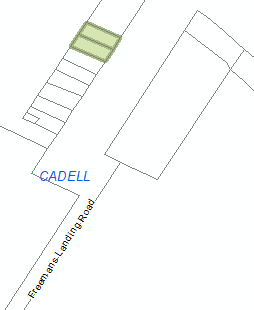 ZonesTechnical and Numeric VariationsMinimum Site AreaOverlaysLimited Land DivisionWirrulla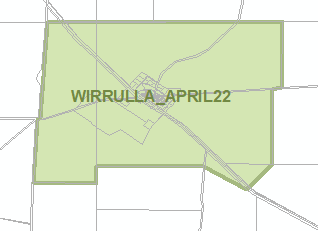 ZonesTechnical and Numeric VariationsMinimum Dwelling Allotment SizeMinimum Site AreaOverlaysLimited Land DivisionKey Outback and Rural RoutesMorgan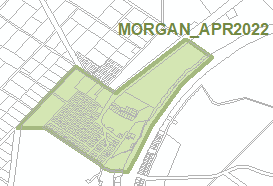 Zones and SubzonesTechnical and Numeric VariationsMinimum Site AreaOverlaysAffordable HousingLimited Land DivisionHistoric ShipwrecksKey Outback and Rural RoutesState Heritage PlaceHeritage AdjacencyColumn 1 - Relevant Zone / General Development PoliciesColumn 2 - AmendmentBusiness Neighbourhood Zone: DTS/DPF 7.1 clause (h) City Living Zone: DTS/DPF 8.1  clause (h) Golf Course Estate Zone: DTS/DPF 9.1 clause (h) Hills Neighbourhood Zone: DTS/DPF 12.1 clause (h)Master Planned Township Zone: DTS/DPF 17.1 clause (h)Neighbourhood Zone: DTS/DPF 10.1 clause (h) Rural Settlement Zone: DTS/DPF 6.1 clause (h)Rural Shack Settlement Zone: DTS/DPF 6.1 clause (h)Suburban Business Zone: DTS/DPF 7.1 clause (h)Design: DTS/DPF 13.1 clause (h)Design in Urban Areas: DTS/DPF 19.1 clause (h)‘have a wall height or post height not exceeding 3m above natural ground level (and not including a gable end)’Established Neighbourhood Zone: DTS/DPF 11.1 clause (h) Township Neighbourhood Zone: DTS/DPF 11.1 clause (h)‘have a wall height or post height not exceeding 3m above natural ground level (and not including a gable end), and where located to the side of the associated dwelling, have a wall height or post height no higher than the wall height of the associated dwelling’General Neighbourhood Zone: DTS/DPF 11.1 clause (h) Housing Diversity Neighbourhood Zone: DTS/DPF 10.1 clause (h)Master Planned Neighbourhood Zone: DTS/DPF 17.1 clause (h)Suburban Neighbourhood Zone: DTS/DPF 11.1 clause (h)Urban Renewal Neighbourhood Zone: DTS/DPF 10.1 clause (h)Waterfront Neighbourhood Zone: DTS/DPF 12.2 clause (h)‘have a wall height or post height not exceeding 3m (and not including a gable end)’Rural Neighbourhood Zone: DTS/DPF 7.1 clause (f) ‘have a wall height or post height not exceeding 4m above natural ground level (and not including a gable end)’1.        25 September 20082.        23 October 20083.        13 November 20084.        4 December 20085.        18 December 20086.        29 January 20097.        12 February 20098.        5 March 20099.        12 March 200910.     26 March 200911.     30 April 200912.     18 June 200913.     25 June 200914.     27 August 200915.     17 September 200916.     24 September 200917.     9 October 200918.     22 October 200919.     3 December 200920.     17 December 200921.     4 February 201022.     11 February 201023.     18 February 201024.     18 March 201025.     8 April 201026.     6 May 201027.     20 May 201028.     3 June 201029.     17 June 201030.     24 June 201031.     8 July 201032.     9 September 201033.     23 September 201034.     4 November 201035.     25 November 201036.     16 December 201037.     23 December 201038.     17 March 201139.     7 April 201140.     21 April 201141.     19 May 201142.     30 June 201143.     21 July 201144.     8 September 201145.     10 November 201146.     24 November 201147.     1 December 201148.     8 December 201149.     16 December 201150.     22 December 201151.     5 January 201252.     19 January 201253.     1 March 201254.     29 March 201255.     24 May 201256.     31 May 201257.     7 June 201258.     14 June 201259.     21 June 201260.     28 June 201261.     5 July 201262.     12 July 201263.     19 July 201264.     2 August 201265.     9 August 201266.     30 August 201267.     13 September 201268.     4 October 201269.     18 October 201270.     25 October 201271.     8 November 201272.     29 November 201273.     13 December 201274.     25 January 201375.     14 February 201376.     21 February 201377.     28 February 201378.     7 March 201379.     14 March 201380.     21 March 201381.     28 March 201382.     26 April 201383.     23 May 201384.     30 May 201385.     13 June 201386.     20 June 201387.     11 July 201388.     1 August 201389.     8 August 201390.     15 August 201391.     29 August 201392.     6 February 201493.     12 June 201494.     28 August 201495.     4 September 201496.     16 October 201497.     23 October 201498.     5 February 201599.     26 March 2015100.  16 April 2015 101. 27 May 2015102. 18 June 2015103.  3 December 2015104.  7 April 2016105. 30 June 2016106. 28 July 2016107.  8 September 2016108.  22 September 2016109. 27 October 2016110. 1 December 2016111.  15 December 2016112.  7 March 2017113. 21 March 2017114. 23 May 2017115.  13 June 2017116.  18 July 2017117. 19 September 2017118. 26 September 2017119.  17 October 2017120. 3 January 2018121. 23 January 2018122. 14 March 2018123.  14 June 2018124.  5 July 2018125. 2 August 2018126. 9 August 2018127.  16 August 2018128.  30 August 2018129. 27 September 2018130. 4 October 2018131.  18 October 2018132.  1 November 2018133. 15 November 2018134. 22 November 2018135.  29 November 2018136.  6 December 2018137. 20 December 2018138. 24 January 2019139.  14 February 2019140.  30 May 2019141. 6 June 2019142. 13 June 2019143.  20 June 2019144.  27 June 2019145. 11 July 2019146. 8 August 2019147.  22 August 2019148.  12 September 2019149. 19 September 2019150. 14 November 2019151.  28 November 2019152.  12 December 2019153. 19 December 2019154. 23 January 2020155.  27 February 2020156.  21 April 2020157. 25 June 2020158. 10 September 2020159.  17 September 2020160.  8 October 2020161. 29 October 2020162. 5 November 2020163. 10 December 2020164. 17 December 2020165. 24 December 2020166. 21 January 2021167. 11 February 2021168. 25 February 2021169. 25 March 2021170. 1 April 2021171. 8 April 2021172. 6 May 2021173. 10 June 2021174. 1 July 2021175. 12 August 2021176. 16 September 2021177. 23 September 2021178. 30 September 2021179. 14 October 2021180. 21 October 2021181. 9 November 2021182. 2 December 2021183. 23 December 2021184. 24 February 2022185. 10 March 2022186. 24 March 2022187. 12 May 2022*Trade/ #Declared Vocation/ Other OccupationQualification CodeQualification TitleNominal Term of Training ContractProbationary PeriodSupervision Level RatingRecreation Industry Worker #SIS40621Certificate IV in Outdoor Leadership2460HRecreation Industry Worker #SIS50421Diploma of Outdoor Leadership3690HStoreworker #TLI20419Certificate II in Warehousing Operations1260LClinical Coder #HLT50321Diploma of Clinical Coding2460MTextile and Clothing Production Worker #MST30819Certificate III in Applied Fashion Design and Technology2460MDistrictElected CandidateAffiliationVote No.CandidateAffiliationVote No.AdelaideHOOD, LucyALP13,097SANDERSON, RachelLIB10,226BadcoeSTINSON, JayneALP15,263DODD, JordanLIB8,299BlackSPEIRS, DavidLIB12,493DIGHTON, AlexALP11,191BraggCHAPMAN, VickieLIB13,796SARRE, RickALP9,923ChaffeyWHETSTONE, TimLIB14,820SUTTON, JoanneALP7,237CheltenhamSZAKACS, JoeALP16,194RIX, ShaneLIB7,254ColtonCOWDREY, MattLIB13,816ALEXANDRIDES, PaulALP11,391CroydonMALINAUSKAS, PeterALP17,305SANTAGATA, MichaelLIB5,843DavenportTHOMPSON, ErinALP12,870MURRAY, SteveLIB11,222DunstanMARSHALL, StevenLIB12,135O'HANLON, CressidaALP11,875ElderCLANCY, NadiaALP13,552POWER, Carolyn LIB10,828ElizabethODENWALDER, LeeALP15,590FEDCZYSZYN, JakeLIB6,508EnfieldMICHAELS, AndreaALP14,972RANA, SaruLIB8,230FinnissBASHAM, DavidLIB12,258NICHOLSON, LouIND11,915FlindersTELFER, SamLIB11,224HABERMANN, LizIND9,961FloreyBROWN, MichaelALP13,955MCSHANE, JaniceLIB8,257FromePRATT, PennyLIB13,644CHARVETTO, AshtonALP9,837GibsonANDREWS, SarahALP12,867WINGARD, CoreyLIB11,636GilesHUGHES, EddieALP13,798TAYLOR, GrahamLIB5,643HammondPEDERICK, AdrianLIB12,431OWENS, BelindaALP10,117HartleyTARZIA, VincentLIB12,179AMES, TrentALP10,550HeysenTEAGUE, JoshLIB12,377VOOGT, RowanALP11,473Hurtle ValeCOOK, NatALP14,813ROBINS, NickLIB7,797KaurnaPICTON, ChrisALP17,141SHARMA, SarikaLIB7,307KavelCREGAN, DanIND18,231MUMFORD, RowanLIB5,933KingPEARCE, RhiannonALP12,692LUETHEN, PaulaLIB11,316LeeMULLIGHAN, StephenALP13,577HALL-EVANS, JakeLIB8,607LightPICCOLO, TonyALP15,873WILLIAMSON, AndrewLIB6,971MacKillopMcBRIDE, NickLIB17,048BRAES, MarkALP6,418MawsonBIGNELL, LeonALP15,322WILLIAMS, AmyLIB8,686MorialtaGARDNER, JohnLIB12,165MAROZZI, MatthewALP11,519MorphettPATTERSON, StephenLIB12,380HURST, CameronALP10,317Mount GambierBELL, TroyIND14,001HOOD, BenLIB8,177NarunggaELLIS, FraserIND12,808MICHAEL, TomLIB9,147NewlandSAVVAS, OliviaALP12,916HARVEY, RichardLIB10,416PlayfordFULBROOK, JohnALP14,777DAVE, HemantLIB7,520Port AdelaideCLOSE, SusanALP17,335MCLAREN, ChadLIB6,807RamsayBETTISON, ZoeALP15,620CHARLES, NicholasLIB6,715ReynellHILDYARD, KatrineALP15,249MOLLER, PatrickLIB7,601SchubertHURN, AshtonLIB15,124WATSON, ConnorALP9,327StuartBROCK, GeoffIND14,403van HOLST PELLEKAAN, DanLIB7,048TaylorCHAMPION, NickALP15,319LOCK, ShawnLIB6,673TorrensWORTLEY, DanaALP14,475HENDERSON, UrsulaLIB9,667UnleyPISONI, DavidLIB12,737HARRISON, RyanALP11,684WaiteHUTCHESSON, CatherineALP13,597HYDE, AlexanderLIB11,578West TorrensKOUTSANTONIS, TomALP12,496CRUZ, HelikaLIB6,353WrightBOYER, BlairALP14,548REYNOLDS, GrahamLIB8,971